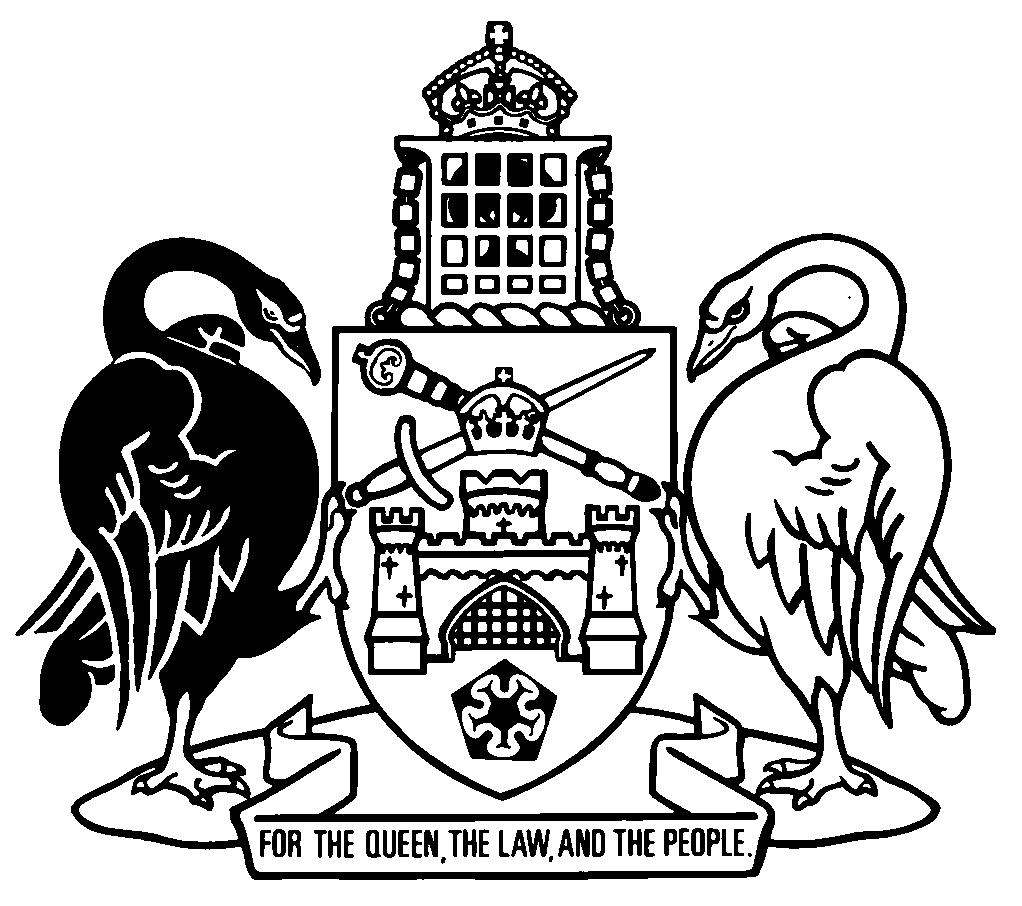 Australian Capital TerritoryGuardianship and Management of Property Act 1991    A1991-62Republication No 41Effective:  26 February 2021 – 8 September 2021Republication date: 26 February 2021Last amendment made by A2021-3About this republicationThe republished lawThis is a republication of the Guardianship and Management of Property Act 1991 (including any amendment made under the Legislation Act 2001, part 11.3 (Editorial changes)) as in force on 26 February 2021.  It also includes any commencement, amendment, repeal or expiry affecting this republished law to 26 February 2021.  The legislation history and amendment history of the republished law are set out in endnotes 3 and 4. Kinds of republicationsThe Parliamentary Counsel’s Office prepares 2 kinds of republications of ACT laws (see the ACT legislation register at www.legislation.act.gov.au):authorised republications to which the Legislation Act 2001 appliesunauthorised republications.The status of this republication appears on the bottom of each page.Editorial changesThe Legislation Act 2001, part 11.3 authorises the Parliamentary Counsel to make editorial amendments and other changes of a formal nature when preparing a law for republication.  Editorial changes do not change the effect of the law, but have effect as if they had been made by an Act commencing on the republication date (see Legislation Act 2001, s 115 and s 117).  The changes are made if the Parliamentary Counsel considers they are desirable to bring the law into line, or more closely into line, with current legislative drafting practice.  This republication includes amendments made under part 11.3 (see endnote 1).Uncommenced provisions and amendmentsIf a provision of the republished law has not commenced, the symbol  U  appears immediately before the provision heading.  Any uncommenced amendments that affect this republished law are accessible on the ACT legislation register (www.legislation.act.gov.au). For more information, see the home page for this law on the register.ModificationsIf a provision of the republished law is affected by a current modification, the symbol  M  appears immediately before the provision heading.  The text of the modifying provision appears in the endnotes.  For the legal status of modifications, see the Legislation Act 2001, section 95.PenaltiesAt the republication date, the value of a penalty unit for an offence against this law is $160 for an individual and $810 for a corporation (see Legislation Act 2001, s 133).Australian Capital TerritoryGuardianship and Management of Property Act 1991Contents	PagePart 1	Preliminary	2	1	Name of Act	2	2	Dictionary	2	3	Notes	2Part 1A	Important concepts and principles	3	4	Principles to be followed by decision-makers	3	5	When does someone have impaired decision-making ability?	4	5A	What are a person’s interests?	4	6	Meaning of carer	5	6A	Limits on finding impaired decision-making ability	5Part 2	Guardians and managers	6Division 2.1	Appointment and powers	6	7	Appointment and powers of guardians	6	7A	Appointment of guardians under direction	7	7B	Restriction on powers of guardians	7	8	Appointment and powers of managers	8	8AA	Manager for missing person’s property	9	8AB	Missing people’s property—who may apply for appointment of manager?	10	8AC	Missing people’s property—powers and term of manager	11	8A	Restriction on power to appoint manager outside ACT	11	8B	Effect on guardian or manager of enduring power of attorney in relation to health care	12	8C	May a guardian or manager be appointed for a child?	12	9	Who may be appointed	13	10	Considerations affecting appointment	13	11	Powers to be least restrictive	15	12	Recognition of interstate etc guardians and managers	15	13	Authority of guardian or manager	16	14	Restrictions on manager about property	16	15	Fees and expenses	16Division 2.2	Supervision	16	16	Directions by ACAT	16	17	Restrictions on ACAT’s power to give directions	17	18	Advice by ACAT	17	19	Review of guardians and managers	17Division 2.3	Matters relating to management	19	20	Access to records	19	21	Payments for maintenance etc	19	22	Receipt of amounts	19	23	Execution of instruments	20	24	Investments	20	25	Real estate	20	26	Accounts—manager other than public trustee and guardian	21	27	Examination of accounts	21	27AA	Accounts—public trustee and guardian	22	27A	Missing people’s property—liability of manager and third party dealings	23Division 2.4	Cessation of guardianship or management	23	28	Resignation	23	29	Death of represented person	23	30	Manager may act until notified of discharge etc	24	30A	Missing people’s property—ending of order	24	31	Removal by ACAT	24	32	Surviving or substitute guardians etc	25Part 2A	Consent to medical treatment without formal representation	27	32A	Definitions—pt 2A	27	32B	Who is a health attorney for a protected person?	29	32C	Who is a carer for a protected person?	29	32D	Health attorney may give consent	29	32E	Decision-making principles apply	31	32F	Decision about health attorney	31	32G	Health professional must give information to health attorney	32	32H	Referring matters to public trustee and guardian—refusal of consent	33	32I	Referring matters to public trustee and guardian—disagreement between health attorneys	34	32J	Notice to public advocate—long-term treatment	35	32JA	Notice and duration of consent—mental health treatment, care or support	35	32JB	Interested person may apply to ACAT for review of health attorney’s decision	36	32K	Protection of health attorney from liability	36	32L	Protection of health professional from liability	37	32M	Preservation of liability	37	32N	Urgent medical treatment	37	32O	Interested person may withdraw health attorney’s consent to low-risk research	37	32P	Health attorney must not benefit from health attorney’s decision	38Part 2B	Medical research and low-risk research	39	33	Guardian may consent to protected person’s participation in low-risk research	39	34	Guardian may consent to protected person’s participation in medical research	39	35	Guardian must not benefit from guardian’s decision	41	36	Assessment of likelihood of principal regaining decision-making capacity	42	37	Interested person may apply to ACAT for review of guardian’s decision	43Part 3	Powers of attorney and ACAT	44	61	Definitions—pt 3	44	62	ACAT directions etc for enduring powers of attorney	44	63	Reference of power of attorney matters to Supreme Court	45	64	Request for accounts—enduring powers of attorney	46	65	Declaration about decision-making capacity	46	66	Removing attorneys	46Part 5	Miscellaneous	47	67	Temporary appointments	47	68	Emergency removal of disabled persons	47	68A	Emergency orders—enduring powers of attorney	49	68B	ACAT’s power to revoke health direction	49	69	Capacity to consent to medical etc procedures	50	70	ACAT may consent to prescribed medical procedures	51	70A	Restrictions on consent by guardian to mental health treatment, care or support	52	71	Power to adjust transactions	54	72	Injunctions to restrain dealings	54	72A	Notice of hearing	55	72B	Authority for medical or other examinations	56	72C	Power to obtain information and documents	56	72D	Medical certificate about impaired decision-making capacity	57	73	Acts and omissions of representatives	57	74	Criminal liability of executive officers	58	75	Determination of fees	59	75A	Approved forms	59	77	Regulation-making power	60Dictionary		61Endnotes		64	1	About the endnotes	64	2	Abbreviation key	64	3	Legislation history	65	4	Amendment history	73	5	Earlier republications	88Australian Capital TerritoryGuardianship and Management of Property Act 1991An Act to provide for guardianship, and management of the property, of certain people, and for related purposesPart 1	Preliminary1	Name of ActThis Act is the Guardianship and Management of Property Act 1991.2	DictionaryThe dictionary at the end of this Act is part of this Act.Note 1	The dictionary at the end of this Act defines certain terms used in this Act, and includes references (signpost definitions) to other terms defined elsewhere in this Act or in other legislation.For example, the signpost definition ‘trustee company—see the Trustee Companies Act 1947, dictionary.’ means that the term ‘trustee company’ is defined in that dictionary and the definition applies to this Act.Note 2	A definition in the dictionary (including a signpost definition) applies to the entire Act unless the definition, or another provision of the Act, provides otherwise or the contrary intention otherwise appears (see Legislation Act, s 155 and s 156 (1)).3	NotesA note included in this Act is explanatory and is not part of this Act.Note	See the Legislation Act, s 127 (1), (4) and (5) for the legal status of notes.Part 1A	Important concepts and principles4	Principles to be followed by decision-makers	(1)	This section applies to the exercise by a person (the decision-maker) of a function under this Act in relation to a person with impaired decision-making ability (the protected person).	(2)	The decision-making principles to be followed by the decision-maker are the following:	(a)	the protected person’s wishes, as far as they can be worked out, must be given effect to, unless making the decision in accordance with the wishes is likely to significantly adversely affect the protected person’s interests;	(b)	if giving effect to the protected person’s wishes is likely to significantly adversely affect the person’s interests—the decision-maker must give effect to the protected person’s wishes as far as possible without significantly adversely affecting the protected person’s interests;	(c)	if the protected person’s wishes cannot be given effect to at all—the interests of the protected person must be promoted;	(d)	the protected person’s life (including the person’s lifestyle) must be interfered with to the smallest extent necessary;	(e)	the protected person must be encouraged to look after himself or herself as far as possible;	(f)	the protected person must be encouraged to live in the general community, and take part in community activities, as far as possible.	(3)	Before making a decision, the decision-maker must consult with each carer of the protected person.	(4)	However, the decision-maker must not consult with a carer if the consultation would, in the decision-maker’s opinion, adversely affect the protected person’s interests.	(5)	Subsection (3) does not limit the consultation that the decision-maker may carry out.5	When does someone have impaired decision-making ability?For this Act, a person has impaired decision-making ability if the person’s decision-making ability is impaired because of a physical, mental, psychological or intellectual condition or state, whether or not the condition or state is a diagnosable illness.5A	What are a person’s interests?A person’s interests include the following:	(a)	protection of the person from physical or mental harm;	(b)	prevention of the physical or mental deterioration of the person;	(c)	the ability of the person to—	(i)	look after himself or herself; and	(ii)	live in the general community; and	(iii)	take part in community activities; and	(iv)	maintain the person’s preferred lifestyle (other than any part of the person’s preferred lifestyle that is harmful to the person);	(d)	promotion of the person’s financial security;	(e)	prevention of the wasting of the person’s financial resources or the person becoming destitute.6	Meaning of carerIn this Act:carer—a person is a carer of someone else (the dependant) if—	(a)	the dependant is dependent on the person for ongoing care and assistance; and	(b)	the person cares for the dependant otherwise than because of—	(i)	a commercial arrangement; or	(ii)	an arrangement that is substantially commercial.Example of a carerMs S suffers from a severe brain injury because of a car accident and requires constant care.  Her spouse, 2 children aged 18 and 11 and a family friend share her care and would each be a ‘carer’.6A	Limits on finding impaired decision-making ability A person must not be taken to have a physical, mental, psychological or intellectual condition relevant to section 7 (Appointment and powers of guardians), section 8 (Appointment and powers of managers) or section 32A (Definitions—pt 2A), definition of protected person only because the person—	(a)	is eccentric; or	(b)	does or does not express a particular political or religious opinion; or	(c)	is of a particular sexual orientation or expresses a particular sexual preference; or	(d)	engages or has engaged in illegal or immoral conduct; or	(e)	takes or has taken drugs, including alcohol (but any effects of a drug may be taken into account).Part 2	Guardians and managersDivision 2.1	Appointment and powers7	Appointment and powers of guardians	(1)	This section applies if the ACAT is satisfied that—	(a)	someone has impaired decision-making ability in relation to a matter relating to the person’s health or welfare; and	(b)	while the person has the impaired decision-making ability—	(i)	there is, or is likely to be, a need for a decision in relation to the matter; or	(ii)	the person is likely to do something in relation to the matter that involves, or is likely to involve, unreasonable risk to the person’s health, welfare or property; and	(c)	if a guardian is not appointed—	(i)	the person’s needs will not be met; or	(ii)	the person’s interests will be significantly adversely affected.Note 1	See s 8C in relation to appointment of a guardian for a child.Note 2	A person’s needs may be met, or the person’s interests protected, under an enduring power of attorney (see Powers of Attorney Act 2006).	(2)	The ACAT may, by order, appoint a guardian for the person, with the powers that the ACAT is satisfied are necessary or desirable to make decisions for the person in accordance with the 
decision-making principles.Note	The powers that may be given to a guardian are restricted under s 7B.	(3)	The powers that may be given to a person’s guardian include the following powers:	(a)	to decide where, and with whom, the person is to live;	(b)	to decide what education or training the person is to receive;	(c)	to decide whether the person is to be allowed to work;	(d)	if the person is to be allowed to work—to decide the nature of the work, the place of employment and the employer;	(e)	to give, for the person, a consent required for a medical procedure or other treatment (including medical research or low-risk research but not including a prescribed medical procedure or medical treatment mentioned in paragraph (f));Note	For when a guardian may consent to a person participating in medical research or low-risk research, see pt 2B (Medical research and low-risk research).	(f)	to give, for the person, a consent required for medical treatment involving treatment, care or support under the Mental Health Act 2015 (other than a prescribed medical procedure);Note	For provisions relevant to a guardian with power under this paragraph, see s 70A (Restrictions on consent by guardian to mental health treatment, care or support).	(g)	to bring or continue legal proceedings for or in the name of the person.7A	Appointment of guardians under directionIf the Supreme Court gives a direction under the Crimes Act 1900, section 316 (Special hearing), the ACAT must appoint a guardian as directed.7B	Restriction on powers of guardiansThe powers that may be given to a person’s guardian do not include the power to discipline the person or the power to do any of the following things for the person:	(a)	vote in an election;	(b)	make a will or other testamentary instrument;	(c)	consent to the adoption of a child;	(d)	give a consent to a marriage or civil union;	(e)	give a consent required for a prescribed medical procedure for the person.8	Appointment and powers of managers	(1)	This section applies if the ACAT is satisfied that—	(a)	someone has impaired decision-making ability in relation to the person’s financial matters or a matter affecting the person’s property; and	(b)	while the person has the impaired decision-making ability—	(i)	there is, or is likely to be, a need for a decision in relation to the matter; or	(ii)	the person is likely to do something in relation to the matter that involves, or is likely to involve, unreasonable risk to the person’s health, welfare or property; and	(c)	if a manager is not appointed—	(i)	the person’s needs will not be met; or	(ii)	the person’s interests will be significantly adversely affected.	(2)	The ACAT may, by order, appoint a manager to manage all, or a stated part of, the person’s property, with the powers that the ACAT is satisfied are necessary or desirable to allow the manager to make decisions in relation to the property, in accordance with the decision-making principles.Note	The ACAT’s power to appoint a manager is restricted under s 8A.	(3)	The powers that may be given to a person’s manager are the powers that the person would have if the person were legally competent to exercise powers in relation to the person’s property.8AA	Manager for missing person’s property	(1)	This section applies if the ACAT is satisfied, on application, that—	(a)	someone is a missing person; and	(b)	the person usually lives in the ACT; and	(c)	while the person is missing, there is, or is likely to be, a need for a decision in relation to the person’s financial matters or property; and 	(d)	the person’s interests will be significantly adversely affected if a manager is not appointed.	(2)	However, the ACAT must not consider an application under subsection (1) in relation to a person if—	(a)	the public trustee and guardian has made an application to the Supreme Court to be appointed the manager of the person’s property under the Public Trustee and Guardian Act 1985, section 34 (Application for appointment as manager of property) and the application has not been finally dealt with; or	(b)	the Supreme Court has appointed the public trustee and guardian manager of the person’s property under that Act, section 34 (2).	(3)	The ACAT may be satisfied that a person is a missing person only if satisfied that—	(a)	it is not known whether the person is alive; and	(b)	reasonable efforts have been made to find the person; and	(c)	for at least 90 days, the person has not contacted—	(i)	anyone who lives at the person’s last-known home address; or	(ii)	any relative or friend of the person with whom the person is likely to communicate.Examples of contact1	telephone call2	physical sighting of the person	(4)	The ACAT may, by order, appoint a manager to manage all, or a stated part, of the missing person’s property, with the powers that the ACAT is satisfied are necessary or desirable to allow the manager to make decisions in relation to the property in accordance with the decision-making principles as if the missing person were a protected person.Note	The ACAT’s power to appoint a manager is restricted under s 8A.	(5)	An application under subsection (1), or an appointment under subsection (4), does not prevent the public trustee and guardian making an application under the Public Trustee and Guardian Act 1985, section 34 in relation to the property to which the application or appointment relates.	(6)	The Legislation Act, part 19.3 (Appointments) does not apply to an appointment under subsection (4).8AB	Missing people’s property—who may apply for appointment of manager?An application for the appointment of a manager for a person under section 8AA may be made by any of the following:	(a)	a domestic partner of the person;	(b)	a relative of the person;	(c)	a carer of the person;	(d)	the Attorney-General;	(e)	the public trustee and guardian;	(f)	anyone else who has an interest in the property of the person.8AC	Missing people’s property—powers and term of manager	(1)	The powers that may be given to the manager under section 8AA (4) (Manager for missing person’s property) are the powers the missing person would have if the person were able to exercise them.	(2)	However, an order under section 8AA (4) must state the kind of decisions the manager may make and the property in relation to which the power may be exercised.	(3)	An order under section 8AA (4) must also state the term of the appointment.	(4)	An appointment under section 8AA (4) must be for not longer than 2 years, but the ACAT may, on application by the manager or a person mentioned in section 8AB, extend the term for up to 2 more years.8A	Restriction on power to appoint manager outside ACT	(1)	The ACAT may appoint a manager for property in the ACT of someone (the protected person) who lives outside the ACT only if—	(a)	the ACAT is satisfied that it is impracticable for a manager for the property to be appointed in the jurisdiction (the other jurisdiction) where the protected person lives; or	(b)	an order appointing a manager for the property under the law of the other jurisdiction cannot be registered under section 12 (Recognition of interstate etc guardians and managers).	(2)	For this section:jurisdiction means a State, another Territory or a foreign country.8B	Effect on guardian or manager of enduring power of attorney in relation to health care	(1)	This section applies if—	(a)	a person (the principal) has made an enduring power of attorney giving power in relation to health care matters or medical research matters; and	(b)	the principal has become a person with impaired decision-making capacity; and	(c)	the ACAT appoints a guardian for the principal after the making of the power of attorney; and	(d)	the ACAT revokes or suspends the enduring power of attorney, or part of it.Note	The ACAT may revoke the enduring power of attorney, or part of it, under  s 62 (2) (c), or suspend the enduring power of attorney, or part of it, under s 62 (2) (d).	(2)	If the guardian has power to consent to medical treatment, medical research or low-risk research for the person, the guardian must consider the terms of the enduring power of attorney before the enduring power of attorney, or part of it, was revoked or suspended.	(3)	In this section:health care matter, for a principal—see the Powers of Attorney Act 2006, section 12.medical research matter, for a principal—see the Powers of Attorney Act 2006, section 12A.8C	May a guardian or manager be appointed for a child?	(1)	The ACAT may appoint a guardian or manager for a person who is a child.	(2)	However, the order appointing the guardian or manager does not take effect until the person becomes an adult.9	Who may be appointed	(1)	The public trustee and guardian or an individual may be appointed as a guardian.	(2)	The public trustee and guardian, a trustee company or an individual may be appointed as a manager.	(3)	A person may be appointed both guardian and manager, and people may be appointed jointly as guardians or managers, or both.	(4)	The public trustee and guardian must not be appointed as a person’s guardian if an individual who is otherwise suitable has consented to be appointed.	(5)	The public trustee and guardian or a trustee company must not be appointed as a manager of a person’s property if an individual who is otherwise suitable has consented to be appointed.10	Considerations affecting appointment	(1)	A person must not be appointed as a guardian or manager unless the person consents in writing to the appointment.	(2)	A person (except the public trustee and guardian or a trustee company) must not be appointed as a guardian or manager unless the person is an adult and has informed the ACAT on oath whether the person—	(a)	has been convicted or found guilty of an offence involving violence, fraud or dishonesty; or	(b)	has been, either in the ACT or elsewhere, refused appointment as a guardian or manager, or removed from office as a guardian or manager; or	(c)	is bankrupt or personally insolvent (and, if so, has given particulars to the ACAT).Note	Bankrupt or personally insolvent—see the Legislation Act, dictionary, pt 1.	(3)	Someone (other than the public trustee and guardian) may be appointed as a guardian or manager only if the ACAT is satisfied that the person will follow the decision-making principles and is otherwise suitable for appointment.	(4)	For subsection (3), the matters the ACAT must take into account include—	(a)	the views and wishes of the person (the protected person) for whom a guardian or manager is to be appointed; and	(b)	the desirability of preserving existing relationships with family and any other carers; and	(c)	whether the proposed guardian or manager is compatible with the protected person; and	(d)	whether the proposed guardian or manager lives in the ACT; and	(e)	whether the proposed guardian or manager will be available and accessible to the protected person; and	(f)	the nature of the functions to be exercised under the order and whether the proposed guardian or manager is competent to exercise them; and	(g)	whether the interests and duties of the proposed guardian or manager are likely to conflict with the protected person’s interests to the detriment of the protected person’s interests.	(5)	The interests and duties of the domestic partner or a relative of a person must not be taken to be likely to conflict with the interests of the person only because of the fact of being the domestic partner or relative.11	Powers to be least restrictiveThe powers given to a person’s guardian or on a manager of a person’s property are to be no more restrictive of the person’s freedom of decision and action than is necessary to achieve the purpose of the order.Note	Also, the guardian or manager should exercise the powers in accordance with the decision-making principles (see s 4).12	Recognition of interstate etc guardians and managers	(1)	The ACAT must, on application, register the appointment of a person who is, under a corresponding law—	(a)	a guardian for another person who lives outside the ACT; or	(b)	a manager of property of another person who lives outside the ACT.	(2)	On registration, the person is taken to be a guardian, or manager of the property, of the other person, as the case requires, as if the appointment had been made by the ACAT.	(3)	The ACAT must not register an appointment unless the instrument of appointment, or a copy of it, has been lodged with the ACAT.	(4)	In this section:corresponding law means a law of a State or of another Territory, or a law of a prescribed country, that corresponds, or substantially corresponds, to this Act.13	Authority of guardian or managerAn act or omission of a guardian or manager under this Act has effect as if it were an act or omission of the represented person and that person had the legal capacity for the act or omission.14	Restrictions on manager about property	(1)	Unless the ACAT, on application, orders otherwise—	(a)	a manager of a person’s property must not enter into a transaction in relation to the property if the interests of the manager are in conflict, or may conflict, with the interests of the person; and	(b)	a manager of a person’s property must keep the manager’s property separate from the person’s property.	(2)	Subsection (1) (b) does not apply to property owned jointly by the manager and person.15	Fees and expenses	(1)	A person who acts as a guardian or manager—	(a)	is entitled to be paid the fees determined under section 75 (Determination of fees); and	(b)	is entitled to reimbursement of the reasonable expenses incurred in acting as guardian or manager.	(2)	Amounts payable under this section are payable out of, and are a charge on, the relevant person’s property or, if the manager concerned is manager of part only of the relevant person’s property, that part.Division 2.2	Supervision16	Directions by ACAT	(1)	The ACAT may, on application, give a direction to a guardian or manager about the exercise of his or her functions or powers.	(2)	A guardian or manager must not, without reasonable excuse, contravene a direction.Maximum penalty: 50 penalty units, imprisonment for 6 months or both.17	Restrictions on ACAT’s power to give directions	(1)	This section applies to an order that affects a person—	(a)	who has a guardian; or	(b)	for whom a manager is appointed. 	(2)	The ACAT must not give a direction that is inconsistent with the order.18	Advice by ACAT	(1)	The ACAT may, on application by a guardian or manager, give an opinion or advice about the exercise of functions or powers by the guardian or manager.	(2)	A guardian or manager who acts in accordance with such an opinion or advice is taken to have acted properly and in accordance with this Act unless, in obtaining the opinion or advice, the guardian or manager acted fraudulently or wilfully misrepresented or concealed a material fact.19	Review of guardians and managers	(1)	The ACAT may at any time, on application or on its own initiative, hold a hearing to consider—	(a)	whether an order appointing a guardian or manager should be—	(i)	varied; or	(ii)	revoked on the ground that the need for guardianship or management no longer exists; or	(b)	whether a guardian or manager should be removed under section 31.	(2)	The ACAT must review an order appointing a guardian or manager at least once every 3 years.	(3)	The ACAT must review an order appointing a guardian for a person if—	(a)	the guardian tells the ACAT under section 70A (6) that a consent to treatment is not to be renewed; or	(b)	an advance consent direction made by the person is given to the ACAT under the Mental Health Act 2015, section 27 (5).	(4)	The ACAT must consider the suitability of a person as a replacement guardian or manager as soon as practicable after the person becomes a replacement guardian or manager.	(5)	For this section:	(a)	order includes an order registered under section 12 (Recognition of interstate etc guardians and managers); and	(b)	an order registered under section 12 is taken to have been made when the order is registered.	(6)	In this section:replacement guardian or manager means a person who becomes a guardian or manager when—	(a)	a previous guardian or manager dies; and	(b)	the previous guardian or manager’s appointment provides for the person to become the guardian or manager.Division 2.3	Matters relating to management20	Access to recordsUnless the ACAT otherwise orders, a manager of a person’s property is entitled to inspect a will or other testamentary instrument made by the person and to inspect any other document relating to the property.21	Payments for maintenance etc	(1)	The manager of a person’s property may, out of the property, pay reasonable amounts for the maintenance, advancement or education, or otherwise for the benefit, of the person and of the person’s dependants (if any).	(2)	The payments may be made to or on behalf of the person and, if the person has a guardian, to the guardian.	(3)	The payments may be made out of income or capital.	(4)	In deciding whether to make a payment, the matters that the manager must take into account include—	(a)	the person’s views and wishes; and	(b)	the amount and nature of the property; and	(c)	the amount and nature of any other of the person’s property; and	(d)	the present and likely future needs of the person and any dependants.22	Receipt of amounts	(1)	Unless the ACAT otherwise orders, the manager of a person’s property becomes the manager of the following amounts received by the manager:	(a)	interest or income in relation to the property;	(b)	the proceeds of the realisation of the property.	(2)	Unless the ACAT otherwise orders, if there is an accretion to property in relation to which a manager has been appointed, the manager becomes manager of the extra property.23	Execution of instrumentsAn instrument executed by a manager of a person’s property acting as manager has the same effect as if it had been executed by the person.24	Investments	(1)	A manager must not invest amounts held in the capacity as manager except—	(a)	in investments in which trust money may, in accordance with the Trustee Act 1925, be invested; or	(b)	as the ACAT, by order, allows.	(2)	Subsection (1) has effect despite the Public Trustee and Guardian Act 1985.25	Real estateIf the property for which a manager is appointed includes land held under the Land Titles Act 1925, the manager must—	(a)	within 14 days after being appointed, lodge a copy of the order of appointment; or	(b)	within 14 days after being registered as manager under section 12, lodge a copy of the relevant order of appointment together with evidence of the registration;with the registrar-general.26	Accounts—manager other than public trustee and guardian	(1)	A manager other than the public trustee and guardian must, in accordance with the regulations, file with the public trustee and guardian the accounts and other documents relating to the management of the relevant property that are prescribed.	(2)	A person must not, without reasonable excuse, contravene subsection (1).Maximum penalty:  20 penalty units.	(3)	The ACAT may, on application, by order—	(a)	give a manager directions in relation to the filing of the prescribed accounts and documents; and	(b)	direct a manager to have the accounts and documents audited by a specified auditor.	(4)	A manager must not, without reasonable excuse, contravene a direction.Maximum penalty:  50 penalty units, imprisonment for 6 months or both.27	Examination of accounts	(1)	The public trustee and guardian must examine the accounts and documents mentioned in section 26 (1) and may apply to the ACAT for the disallowance of any item in the accounts.	(2)	The ACAT must not make an order disallowing an item if the ACAT is satisfied that the manager acted in good faith and with reasonable care in the exercise of powers given to the manager.	(3)	If an item is disallowed by the ACAT, the manager concerned—	(a)	is not entitled to payment under section 15 of the amount of the item disallowed; and	(b)	must pay to the Territory the amount of the costs reasonably incurred by the public trustee and guardian in making the application to the ACAT.	(4)	If the public trustee and guardian examines the accounts and other documents in relation to the management of property by the manager, the manager must pay to the Territory the fee determined under section 75 (Determination of fees) for the examination.	(5)	An amount payable to the Territory under subsection (3) (b) or (4) is payable on the 28th day after written notice specifying the amount of the debt is given to the debtor by the public trustee and guardian.	(6)	The public trustee and guardian may waive payment of all or part of an amount payable to the Territory under subsection (3) (b) or (4) if the public trustee and guardian is satisfied that payment of the amount would impose hardship on a person or that other circumstances justify waiving payment of the amount.27AA	Accounts—public trustee and guardian	(1)	This section applies if the public trustee and guardian is appointed as the manager of a person’s property under this part.	(2)	The public trustee and guardian must, as soon as practicable after the end of each financial year, provide a statement to—	(a)	the person; or	(b)	if a guardian has been appointed for the person—the person’s guardian.	(3)	The statement must contain the accounts relating to the management of the property during the year.27A	Missing people’s property—liability of manager and third party dealings	(1)	A manager does not incur any liability, either to a missing person or anyone else, because of conduct done honestly during the manager’s appointment under section 8AA (4) (Manager for missing person’s property) in relation to a missing person’s property if the conduct was for the exercise of a function under the appointment or of a function that the manager believed, on reasonable grounds, was a function under the appointment.	(2)	A person (the third party) who deals with a manager in relation to property that is under the manager’s control because of the manager’s appointment under section 8AA (4), does not incur any liability because of the dealing if it was done in the honest belief that the dealing was for the exercise of a function under the appointment.	(3)	In this section:conduct—see the Criminal Code, section 13.Division 2.4	Cessation of guardianship or management28	ResignationA guardian or manager may resign by writing given to the ACAT.29	Death of represented personSubject to section 30, a person’s guardian, or a manager of a person’s property, ceases to be guardian or manager when the person dies.30	Manager may act until notified of discharge etcAn order appointing a guardian or manager continues in force, so far as an act or thing done under it in good faith is concerned, until the guardian or manager receives notice of the death of the represented person, notice of the revocation of the order or notice of his or her removal from office under section 31.30A	Missing people’s property—ending of orderAn order appointing a manager to manage a missing person’s property under section 8AA (Manager for missing person’s property) ends if the Supreme Court appoints the public trustee and guardian manager of the property under the Public Trustee and Guardian Act 1985, section 34.31	Removal by ACAT	(1)	The ACAT may, by order, remove a person appointed as a guardian or manager if it is satisfied that—	(a)	the person is no longer suitable to be a guardian or manager; or	(b)	the person is no longer competent to exercise the functions or powers of a guardian or manager; or	(c)	the person has failed to exercise the functions or powers of a guardian or manager; or	(d)	the person has contravened a provision of this Act.	(2)	The ACAT may, by order, remove a manager of a missing person’s property if satisfied, on application by the person or anyone else, that—	(a)	the person is alive; or	(b)	the person is dead; or	(c)	the person may be presumed to be dead.32	Surviving or substitute guardians etc	(1)	If a person ceases to be a joint guardian (whether by death or otherwise)—	(a)	the surviving guardian becomes the sole guardian; or	(b)	if there are 2 or more surviving guardians—the survivors become joint guardians.	(2)	If a person ceases to be a joint manager of property (whether by death or otherwise)—	(a)	the surviving manager becomes the sole manager of the property; or	(b)	if there are 2 or more surviving managers—the survivors become joint managers of the property.	(3)	If the public trustee and guardian becomes aware that there is no longer a guardian for a person, but not because of—	(a)	the revocation by the ACAT of the order appointing the person as guardian; or	(b)	the removal by the ACAT of the person as guardian;the public trustee and guardian must give the ACAT written notice of the fact.	(4)	If the notice indicates that the public trustee and guardian or a person stated by the public trustee and guardian will act as guardian, the notice is taken to be an application for the appointment of the public trustee and guardian or person as the guardian.	(5)	If the public trustee and guardian becomes aware that there is no longer a manager of a person’s property, but not because of—	(a)	the revocation by the ACAT of the order appointing the person as manager; or	(b)	the removal by the ACAT of the person as manager;the public trustee and guardian must give the ACAT written notice of the fact.	(6)	If the notice indicates that the public trustee and guardian or a person stated by the public trustee and guardian has consented to act as manager, the notice is taken to be an application for the appointment of the public trustee and guardian or person as the manager.Part 2A	Consent to medical treatment without formal representation32A	Definitions—pt 2AIn this part:carer, for a protected person—see section 32C.close relative or close friend, of a person, means a relative or someone else in a close personal relationship with the person who has frequent contact with the person and a personal interest in the person’s welfare but does not receive remuneration or reward for the contact.domestic partner, of a person, means a domestic partner who is in a close and continuing relationship with the person.Note	For the meaning of domestic partner, see the Legislation Act, s 169.  Domestic partner includes a spouse, civil union partner or civil partner.health attorney, for a protected person—see section 32B (1). health professional means—	(a)	in relation to medical treatment involving treatment, care or support under the Mental Health Act 2015—a mental health professional under that Act; and	(b)	in any other case—a doctor or dentist.medical treatment—	(a)	includes—	(i)	a medical procedure or treatment; and	(ii)	dental treatment; and	(iii)	a series of procedures or courses of treatment; and	(iv)	medical treatment involving treatment, care or support under the Mental Health Act 2015; but	(b)	does not include—	(i)	a prescribed medical procedure; or	(ii)	medical research; or	(iii)	low-risk research.priority order, for health attorneys for a protected person—see section 32B (3).protected person means an adult—	(a)	who has impaired decision-making ability for the giving of consent to medical treatment; and	(b)	who has not appointed an attorney with authority to give consent for medical treatment by an enduring power of attorney under—	(i)	the Powers of Attorney Act 2006; or	(ii)	a law of a State or of another Territory, or a law of a prescribed country, that corresponds, or substantially corresponds, to the Powers of Attorney Act 2006; and	(c)	for whom the ACAT has not appointed a guardian under this Act with authority to—	(i)	give consent to medical treatment not involving consent for treatment, care or support under the Mental Health Act 2015; or	(ii)	give consent for medical treatment involving treatment, care or support under the Mental Health Act 2015.remuneration or reward does not include a carer’s pension.32B	Who is a health attorney for a protected person?	(1)	Each of the following people is a health attorney for a protected person:	(a)	the protected person’s domestic partner;	(b)	a carer for the protected person;	(c)	a close relative or close friend of the protected person. 	(2)	However, a person is not a health attorney if the person—	(a)	is a child; or	(b)	has impaired decision-making ability.	(3)	The order of health attorneys in subsection (1) is the priority order for the health attorneys.32C	Who is a carer for a protected person?	(1)	A person is a carer for a protected person if he or she—	(a)	is a carer of the person for this Act generally; and	(b)	gives, or arranges for the giving of, care and support to the person in a domestic context but does not receive remuneration or reward for giving, or arranging for the giving of, the care and support.	(2)	If the protected person lives in a hospital, nursing home, group home, boarding-house, hostel or similar place, a person giving, or arranging for the giving of, care and assistance to the protected person at that place is not, only because of that fact, a carer for the protected person.32D	Health attorney may give consent	(1)	This section applies if a health professional believes on reasonable grounds that—	(a)	a person is a protected person; and 	(b)	while the person is a protected person, the person—	(i)	needs, or is likely to need, medical treatment; or	(ii)	would, or is likely to, benefit from participating in low-risk research; and	(c)	the person does not have an advance consent direction under the Mental Health Act 2015 authorising the treatment.	(2)	The health professional may ask the health attorney who the health professional believes on reasonable grounds is best able to represent the views of the protected person to give a consent required for the medical treatment or low-risk research. Note 1	If a form is approved under s 75A for a consent, the form must be used.Note 2	A health attorney’s power to consent to medical treatment for a protected person, or to the protected person participating in low-risk research, must be exercised in a way that is consistent with any existing health direction made by the protected person, unless it is not reasonable to do so (see Medical Treatment (Health Directions) Act 2006, s 18).	(3)	A health attorney may consent to the protected person participating in low-risk research only if the research is approved.	(4)	If, after receiving the information mentioned in section 32G, the health attorney gives consent for the medical treatment or low-risk research, the health professional need not obtain any other consent for the medical treatment or low-risk research.	(5)	However, for medical treatment involving consent for treatment, care or support under the Mental Health Act 2015, the health professional may rely on the consent to provide the treatment care or support only for the period allowed under section 32JA.Note	Special requirements apply for notifying the ACAT if the consent involved mental health treatment, care or support (see s 32JA).32E	Decision-making principles apply	(1)	In making a decision under this part a health professional must follow the decision-making principles.Note	Decision-making principles—see s 4 (2). 	(2)	In considering whether to consent to medical treatment or low-risk research a health attorney must follow the decision-making principles.	(3)	If the protected person was participating in low-risk research before the protected person became a person with impaired decision-making capacity, it is presumed the protected person’s wishes include to continue participating in the research.Note	Under the decision-making principles, the protected person’s wishes, as far as they can be worked out, must be given effect to (see s 4 (2)).32F	Decision about health attorney	(1)	For section 32D (2), in considering who is best able to represent the views of the protected person, a health professional—	(a)	must consider the health attorneys for the protected person in the priority order; and	(b)	may take into account any circumstance that the health professional believes on reasonable grounds is relevant and in particular how readily available is a particular health attorney.Note	The health professional must also follow the decision-making principles (see s 32E).	(2)	The health professional need not consider a health attorney if the health professional believes on reasonable grounds that the health attorney is not a suitable person to consent to medical treatment for the protected person or to the protected person participating in low-risk research.	(3)	If subsection (2) applies, a health professional must make a record of the reasons for the belief.  Examples—s (2)1	 is a protected person and needs a hip replacement operation to ensure her continued mobility and the ability to live in her garden unit which is attached to her son’s house.  The health professional is made aware that ’s son Lorenzo has rented out the garden unit to a friend.  As the health professional is aware of a conflict of interests Lorenzo may reasonably be seen as not suitable to consent to the medical treatment.  2	Craig is seriously injured in a motorcycle accident and receives emergency medical treatment that saves his life.  A week after the accident he has not regained consciousness. Craig’s mother, Clarissa, has been visiting regularly sometimes accompanied by her partner Joel (who is not Craig’s father). Joel strongly believes that the use of blood products and blood transfusions is unacceptable because of the risk of transfer of blood infections.  Joel has been heard in the hospital demanding that Clarissa refuse any medical treatment that involves the use of blood products.  The health professional is made aware of Joel’s conversations with Clarissa on the issue.  Consent is required to undertake extensive skin grafts involving the use of blood products and possibly a blood transfusion.  Clarissa may not be a suitable person to consent to the medical treatment given what may be undue influence exerted by Joel on this issue.32G	Health professional must give information to health attorneyIf a health professional asks a health attorney to consent to medical treatment for a protected person, or to the protected person participating in low-risk research, the health professional must give the health attorney information about the following:	(a)	the reasons why the person is a protected person; 	(b)	the condition of the protected person;	(c)	the medical treatment or low-risk research for which consent is sought;	(d)	any alternative medical treatment or low-risk research that is available;	(e)	the nature and likely effect of the medical treatment for which consent is sought and any alternative medical treatment;	(f)	the nature and degree of any significant risks involved with the medical treatment or low-risk research for which consent is sought and any alternative medical treatment;	(g)	the likely effect of not providing the medical treatment or low-risk research for which consent is sought;	(h)	the decision-making principles;	(i)	any other matter that the health professional believes on reasonable grounds is relevant to the provision of consent for the medical treatment or low-risk research.Note	If a form is approved under s 75A for this provision, the form must be used.32H	Referring matters to public trustee and guardian—refusal of consent	(1)	This section applies if—	(a)	a health professional has requested a health attorney for a protected person to give consent to medical treatment for the protected person or to the protected person participating in low-risk research; and	(b)	the health professional believes the refusal is inconsistent with a health direction under the Medical Treatment (Health Directions) Act 2006.	(2)	The health professional must refer the matter to the public trustee and guardian.	(3)	On referral of a matter, the public trustee and guardian must—	(a)	if the public trustee and guardian considers the refusal reasonable—take no further action; or	(b)	apply to the ACAT to be appointed as guardian for the protected person.32I	Referring matters to public trustee and guardian—disagreement between health attorneys	(1)	This section applies if—	(a)	before obtaining the consent to medical treatment for a protected person from the health attorney that the health professional believes is best able to represent the views of the protected person, the health professional becomes aware that 1 or more of the other health attorneys for the protected person objects to the giving of consent; and	(b)	the health professional is not aware of any health direction under the Medical Treatment (Health Directions) Act 2006 that is relevant to the issue of whether consent to the medical treatment should be given or not.	(2)	The health professional must refer the matter to the public trustee and guardian.	(3)	On referral of a matter, the public trustee and guardian may do either or both of the following:	(a)	try to help the available health attorneys reach agreement about consent; 	(b)	apply to the ACAT to be appointed as guardian for the protected person.	(4)	To remove any doubt, a health professional is not required to seek the views of other health attorneys for a protected person before obtaining the consent of the health attorney that the health professional believes on reasonable grounds is best able to represent the views of the protected person.32J	Notice to public advocate—long-term treatment	(1)	This section applies if—	(a)	consent to medical treatment for a protected person, or to the protected person participating in low-risk research, has been given under this part (other than medical treatment involving treatment, care or support under the Mental Health (Treatment and Care) Act 1994); and	(b)	the protected person continues to be given medical treatment, or continues to participate in the research, in accordance with the consent 6 months after the consent was given.	(2)	The health professional who is giving the medical treatment, or carrying out the research, must tell the public advocate of the matters mentioned in subsection (1).32JA	Notice and duration of consent—mental health treatment, care or support	(1)	This section applies if consent has been given under this part for medical treatment for a protected person that involves treatment, care or support under the Mental Health Act 2015.	(2)	A health professional who is giving the treatment, care or support must within 7 days after the consent is given—	(a)	tell the public advocate in writing that treatment, care or support is being given to the protected person in accordance with the consent; and	(b)	give the public advocate a copy of the plan for the proposed treatment, care or support.	(3)	The health professional may rely on the consent for 21 days after it is given (the initial consent period).	(4)	If treatment, care or support in accordance with the consent is likely to be required for longer than the initial consent period, the health professional must, before the end of that period—	(a)	apply to the ACAT for approval to continue providing treatment, care or support in accordance with the consent; and	(b)	unless the health professional believes on reasonable grounds that someone else has applied to the ACAT for an order appointing a guardian for the person—apply to the ACAT under part 2 for an order appointing a guardian for the person.	(5)	The ACAT may give approval for the health professional to continue to provide treatment, care or support in accordance with the consent for a stated period of not longer than 8 weeks after the end of the initial consent period.	(6)	The ACAT must tell the public advocate of any approval given under subsection (5).32JB	Interested person may apply to ACAT for review of health attorney’s decision	(1)	An interested person for a protected person may apply to the ACAT for review of the decision of the health attorney to consent, or refuse to consent, to the protected person participating in low-risk research under section 32D.	(2)	In this section:interested person—see the Powers of Attorney Act 2006, dictionary.32K	Protection of health attorney from liabilityNo action or proceeding, civil or criminal, lies against a health attorney for a protected person in relation to consent given, or not given, in good faith as a health attorney for the protected person.32L	Protection of health professional from liabilityNo action or proceeding, civil or criminal, lies against a health professional in relation to reliance by the health professional, in good faith, on consent given by—	(a)	a health attorney for a protected person; or	(b)	a person the health professional believes on reasonable grounds  is a health attorney for a protected person.32M	Preservation of liabilityNothing in this part relieves a health professional from liability in relation to the provision of medical treatment, or the carrying out of low-risk research, if the health professional would have been subject to the liability—	(a)	had the protected person not had impaired decision-making ability; and	(b)	had the treatment been provided or research been carried out with the protected person’s consent. 32N	Urgent medical treatmentThis part does not affect any common law right of a health professional to provide urgent medical treatment without consent.32O	Interested person may withdraw health attorney’s consent to low-risk research	(1)	This section applies if a health attorney consents to a protected person participating in low-risk research under section 32D.	(2)	An interested person for the protected person may withdraw the health attorney’s consent.	(3)	If the interested person withdraws the consent, any data or bodily tissue collected from the protected person while the person was participating in the research must be removed from the research, unless the interested person agrees, in writing, that the data or bodily tissue may be kept.	(4)	In this section:interested person, for a protected person, means each of the following:	(a)	if, despite section 32A, definition of protected person, paragraph (b), the protected person has appointed an attorney under an enduring power of attorney—the attorney;	(b)	if, despite section 32A, definition of protected person, paragraph (c), the ACAT has appointed a guardian for the person—the guardian; 	(c)	the protected person.32P	Health attorney must not benefit from health attorney’s decision	(1)	A health attorney must not—	(a)	accept a fee or other benefit for consenting, or refusing to consent, to a protected person participating in low-risk research; or	(b)	be involved in, or connected to, the research.	(2)	To remove any doubt, subsection (1) does not apply to any personal benefit to the health attorney because of an improvement in the protected person’s health as a result of participating in the research.Part 2B	Medical research and low-risk research33	Guardian may consent to protected person’s participation in low-risk research	(1)	This section applies if—	(a)	a guardian is appointed for a person (a protected person); and	(b)	the guardian is given the power to give, for the protected person, a consent required for a medical procedure or other treatment under section 7 (3) (e); and	(c)	the guardian is considering whether to consent to the protected person participating in low-risk research.	(2)	A guardian may consent to the protected person participating in low-risk research only if the research is approved.Note	A guardian’s power to consent to a protected person participating in low-risk research must be exercised in a way that is consistent with any existing health direction made by the protected person (see Medical Treatment (Health Directions) Act 2006, s 18).	(3)	If a guardian makes an application, the ACAT must give an opinion or advice to assist the guardian to decide whether to give consent under subsection (2).34	Guardian may consent to protected person’s participation in medical research	(1)	This section applies if—	(a)	a guardian is appointed for a person (a protected person); and	(b)	the guardian is given the power to give, for the protected person, a consent required for a medical procedure or other treatment under section 7 (3) (e); and	(c)	the guardian is considering whether to consent to the protected person participating in medical research.	(2)	The guardian may consent to the protected person participating in medical research only if—	(a)	the research is approved; and	(b)	the protected person is not likely to regain decision-making capacity before the latest time that the protected person may meaningfully participate in the research; andNote	An independent doctor must assess the likelihood of the principal regaining decision-making capacity within the time mentioned (see s 36).	(c)	the guardian is satisfied on reasonable grounds that—	(i)	the research relates to the diagnosis, maintenance or treatment of a condition that the protected person has or has had or to which the protected person has a significant risk of being exposed; and	(ii)	the research may result in benefit to the protected person or others with the condition; and	(iii)	the potential benefit to the protected person, or others with the condition, of participating in the research outweighs any potential risk or inconvenience to the protected person, or any potential adverse impact on the protected person’s quality of life; and	(iv)	participating in the research will not unduly interfere with the protected person’s privacy.Note 1	A guardian’s power to consent to a protected person participating in medical research must be exercised in a way that is consistent with any existing health direction made by the protected person (see Medical Treatment (Health Directions) Act 2006, s 18).Note 2	In considering whether to consent to a protected person participating in medical research, a guardian must follow the decision-making principles (see s 4).	(3)	If the protected person was participating in medical research before the protected person became a person with impaired decision-making capacity, it is presumed the protected person’s wishes include to continue participating in the research.Note	Under the decision-making principles, the protected person’s wishes, as far as they can be worked out, must be given effect to (see s 4 (2)).	(4)	If a guardian makes an application, the ACAT must give an opinion or advice to assist the guardian to decide whether to give consent under subsection (2).35	Guardian must not benefit from guardian’s decision	(1)	A guardian must not—	(a)	accept a fee or other benefit for consenting, or refusing to consent, to a protected person participating in low-risk research under section 33 or medical research under section 34; or	(b)	be involved in, or connected to, the research.	(2)	To remove any doubt, subsection (1) does not apply to any personal benefit to the guardian because of an improvement in the protected person’s health as a result of participating in the research.36	Assessment of likelihood of principal regaining decision-making capacity 	(1)	The likelihood of a principal regaining decision-making capacity within the period mentioned in section 34 (2) (b) must be assessed by an independent doctor, taking into account—	(a)	the protected person’s medical, mental and physical condition; and	(b)	the severity of the protected person’s condition and the prognosis for the protected person; and	(c)	the current stage of treatment and care required for the protected person; and	(d)	any other circumstances relevant to the protected person; and	(e)	the nature of the medical research, including the type of treatment or care provided by the research and the timeframe for the research.	(2)	The independent doctor must state, in writing, the doctor’s belief whether the protected person is likely to regain decision-making capacity within the period mentioned in subsection (1), and the reasons for the belief.Note 1	An independent doctor must always give a statement under s (2), regardless of whether the ACAT has made a declaration about the decision-making capacity of a principal for an enduring power of attorney under s 65. Note 2	In a proceeding, a certificate by an independent doctor under s (2) stating whether a protected person is likely to regain decision-making capacity within the required period is evidence of that fact (see s 72D).	(3)	In this section:independent doctor, in relation to medical research, means a doctor who is not involved in, nor connected to, the research, other than a professional interest in the area of the research.37	Interested person may apply to ACAT for review of guardian’s decision	(1)	An interested person for a protected person may apply to the ACAT for review of the decision of the guardian to consent, or refuse to consent, to the protected person participating in low-risk research under section 33 or medical research under section 34.	(2)	In this section:interested person—see the Powers of Attorney Act 2006, section 74.Part 3	Powers of attorney and ACAT61	Definitions—pt 3In this part:decision-making capacity—see the Powers of Attorney Act 2006, dictionary.interested person—see the Powers of Attorney Act 2006, dictionary.power of attorney—see the Powers of Attorney Act 2006, dictionary.principal—see the Powers of Attorney Act 2006, dictionary.62	ACAT directions etc for enduring powers of attorney	(1)	This section applies in relation to an enduring power of attorney.	(2)	On application, or on its own initiative on hearing a matter under this Act, the ACAT may, by order—	(a)	give a direction, not inconsistent with the Powers of Attorney Act 2006 or the power of attorney, that the attorney do or not do a stated act; or	(b)	direct the attorney to produce stated books, accounts or other records of transactions carried out by the attorney for the principal; or	(c)	revoke the enduring power of attorney, or part of it; or	(d)	suspend the enduring power of attorney, or part of it; or	(e)	make a declaration about the interpretation or effect of the enduring power of attorney.	(3)	An application under subsection (2) may be made by an interested person or, with leave of the ACAT, someone else.	(4)	If the ACAT revokes an enduring power of attorney and the person who was the principal for the power has impaired decision-making capacity, the ACAT may appoint a guardian or manager for the person.	(5)	If the ACAT suspends an enduring power of attorney and the person who was the principal for the power has impaired decision-making capacity, the ACAT may appoint a guardian or manager for the person for the period of the suspension.63	Reference of power of attorney matters to Supreme Court	(1)	This section applies in relation to an application to the ACAT under section 62.	(2)	The ACAT may refer the matter, or part of the matter, to the Supreme Court.	(3)	In deciding whether to refer a matter to the Supreme Court, the ACAT—	(a)	must take into consideration the following matters:	(i)	whether the matter relates to the effect of the enduring power of attorney on people other than the attorney or principal;	(ii)	whether the matter is likely to raise for consideration complex or novel legal issues that the Supreme Court is better suited to decide; and	(b)	may take into consideration anything else the ACAT considers relevant.64	Request for accounts—enduring powers of attorney		The public advocate or the public trustee and guardian (the requestor) may, by written notice given to a person who is or has been an attorney under an enduring power of attorney, require the person to give the requestor stated books, accounts or other records of transactions carried out by the person for the principal under the power of attorney.65	Declaration about decision-making capacity	(1)	The ACAT may, on application, declare that a person who is the principal for an enduring power of attorney has decision-making capacity or impaired decision-making capacity.	(2)	The declaration may be general or relate only to a property matter, personal care matter, health care matter or medical research matter.	(3)	In this section:health care matter, for a principal—see the Powers of Attorney Act 2006, section 12.medical research matter, for a principal—see the Powers of Attorney Act 2006, section 12A.personal care matter, for a principal—see the Powers of Attorney Act 2006, section 11.property matter, for a principal—see the Powers of Attorney Act 2006, section 10.66	Removing attorneys	(1)	This section applies in relation to an enduring power of attorney if the principal has impaired decision-making capacity.	(2)	The ACAT may, by order, remove an attorney under the enduring power of attorney if satisfied that it is in the interests of the principal to remove the attorney.Part 5	Miscellaneous67	Temporary appointments	(1)	The ACAT may make an emergency order without holding a hearing if satisfied that there are special circumstances of urgency that make it proper to do so.	(2)	The emergency order has effect for the period, not longer than 10 days, stated in the order.	(3)	In this section:emergency order means an order appointing the public trustee and guardian to be—	(a)	the guardian for a person under section 7; or	(b)	a manager of a person’s property under section 8 or section 8AA.68	Emergency removal of disabled persons	(1)	If—	(a)	the president of the ACAT or a judicial officer is satisfied that—	(i)	a guardian has been appointed for a person; or	(ii)	grounds exist for the appointment of a guardian for a person; and	(b)	the person is—	(i)	because of a physical, mental, psychological or intellectual condition, likely to suffer serious damage to his or her physical, mental or emotional health if not removed from a particular place; or	(ii)	being unlawfully detained in a particular place;the president of the ACAT or judicial officer may, on application by the public trustee and guardian, issue a warrant authorising the public trustee and guardian, with the police officers that may be required, and using the force that is necessary and reasonable, to enter that place and remove that person.	(2)	A warrant must specify—	(a)	the purpose for which it is issued; and	(b)	the person whose removal it authorises; and	(c)	the place from which that removal is authorised; and	(d)	particular hours during which the removal is authorised or that removal is authorised at any time of the day or night; and	(e)	the date (not later than 14 days after the issue of the warrant) when it ceases to have effect.	(3)	Subject to subsection (5), the application must be in writing accompanied by a statement setting out the information in support of the application.	(4)	All information, whether oral or in writing, given in support of the application must be given on oath.	(5)	If it is impracticable to apply in accordance with subsection (3), an application may be made by telephone or other appropriate means.	(6)	If subsection (5) applies—	(a)	the president of the ACAT or the judicial officer must prepare and sign the warrant and tell the public trustee and guardian its terms; and	(b)	the public trustee and guardian must prepare an instrument in the same terms as the warrant and write on it—	(i)	the time and date when the warrant was signed; and	(ii)	the name of the person who signed the warrant; and	(c)	the public trustee and guardian must give the person who signed the warrant, not later than 24 hours after it was signed, the statement mentioned in subsection (3) and the instrument mentioned in paragraph (b); and	(d)	while the warrant remains in force, the instrument may be used instead of the warrant; and	(e)	a court must not find that the premises were entered in accordance with the warrant unless the warrant signed by the president of the ACAT or judicial officer is admitted in evidence.	(7)	As soon as practicable after the person is removed, the ACAT must hold a hearing and, if there is no guardian available, the public trustee and guardian must apply to be appointed as the person’s guardian.68A	Emergency orders—enduring powers of attorney	(1)	This section applies if the ACAT is satisfied that there are special circumstances of urgency that make it proper to make an order under this section.	(2)	The ACAT may make an order under section 62 (ACAT directions etc for enduring powers of attorney) in relation to an enduring power of attorney without holding a hearing.68B	ACAT’s power to revoke health direction	(1)	This section applies if—	(a)	a person has made a health direction under the Medical Treatment (Health Directions) Act 2006; and	(b)	the person becomes a person with impaired decision-making capacity; and	(c)	the ACAT appoints a guardian for the principal after the making of the health direction.	(2)	The ACAT may revoke the health direction, or part of it, if the ACAT considers appropriate.69	Capacity to consent to medical etc procedures	(1)	If—	(a)	the guardian for a person has the power to give for the person a consent required for a medical procedure or other treatment under section 7 (3) (e); or	(b)	a declaration that a person is not competent to give a consent required for a prescribed medical procedure is in force under subsection (2);the person is not competent to give such a consent for the procedure or treatment.	(2)	If a guardian is appointed for a person, the ACAT may, by order, declare that the person is not competent to give a consent required for a prescribed medical procedure.	(3)	If a person, who is not competent to do so, purports to consent to the performance of a medical procedure or the provision of other treatment for the person by a doctor, no action or proceeding, civil or criminal, lies against the doctor only because of the performance of the procedure or the provision of the treatment without the person’s consent if—	(a)	the doctor did not know, or could not reasonably be expected to know, that the person was not competent to give the consent required; and	(b)	the doctor otherwise acted in good faith in performing the procedure or providing the treatment.70	ACAT may consent to prescribed medical procedures	(1)	If the ACAT has made an order under section 69 (2) in relation to a person, it may, on application, by order, consent to a prescribed medical procedure (other than electroconvulsive therapy or psychiatric surgery) for the person if it is satisfied that—	(a)	the procedure is otherwise lawful; and	(b)	the person is not competent to give consent and is not likely to become competent in the foreseeable future; and	(c)	the procedure would be in the person’s best interests; and	(d)	the person, the guardian and any other person whom the ACAT considers should have notice of the proposed procedure are aware of the application for consent.	(2)	The ACAT must appoint the person’s guardian, or the public trustee and guardian or some other independent person, to represent the person in relation to the hearing relating to an order for consent under subsection (1).	(3)	In deciding whether a particular procedure would be in the person’s best interests, the matters that the ACAT must take into account include—	(a)	the wishes of the person, so far as they can be ascertained; and	(b)	what would happen if it were not carried out; and	(c)	what alternative treatments are available; and	(d)	whether it can be postponed because better treatments may become available; and	(e)	for a transplantation of tissue—the relationship between the 2 people.	(4)	The ACAT must not consent to the removal of non-regenerative tissue for transplantation to the body of another living person unless, in addition to the matters specified in subsection (1) (a) to (d), it is satisfied that—	(a)	the risk to the person from whom the tissue is to be taken is small; and	(b)	the risk of failure of the transplant is low; and	(c)	the life of the person to whose body the tissue is to be transplanted would be in danger if the transplant were not made; and	(d)	it is highly likely that transplanting such tissue from someone else would be unsuccessful.	(5)	In an order by which the ACAT consents to the removal of non-regenerative tissue for transplantation to the body of another living person, the ACAT must specify the time and date the order is made.70A	Restrictions on consent by guardian to mental health treatment, care or support	(1)	A guardian who has power to give for a person a consent required for medical treatment involving treatment, care or support under the Mental Health Act 2015 may consent to that treatment only if the person—	(a)	does not have decision-making capacity under that Act; and	(b)	does not have an advance consent direction under that Act authorising the treatment; and	(c)	expresses willingness to receive the treatment.	(2)	A consent must be in writing.Note	If a form is approved under s 75A for this provision, the form must be used.	(3)	A consent must be for a stated period, of not longer than 6 months, but can be renewed (and further renewed) for another stated period of not longer than 6 months.	(4)	In considering the stated period necessary for a consent to treatment, a health professional who is giving the treatment must take into account—	(a)	whether, and when, the person is likely to regain decision-making capacity under the Mental Health Act 2015; and	(b)	the likely duration of the treatment, care or support required; and	(c)	the content of any advance consent direction in force for the person.	(5)	The health professional must tell the ACAT and the public advocate in writing about a consent, including the stated period.Note	If a form is approved under s 75A for this provision, the form must be used.	(6)	If a consent is not renewed at the end of its stated period, the health professional must tell the ACAT in writing.	(7)	The ACAT—	(a)	must, on application, review a consent; and	(b)	may, at any time on its own initiative, review a consent.	(8)	A consent ends before the end of its stated period if—	(a)	the ACAT directs that the consent be withdrawn; or	(b)	subsection (1) (a), (b) or (c) no longer apply to the person.Note	The chief psychiatrist or another relevant person may apply for a mental health order in relation to the person (see Mental Health Act 2015, s 51).71	Power to adjust transactions	(1)	If a person for whose property a manager is appointed purports to enter into a transaction in relation to the property, the transaction is, subject to subsection (2), not void on the ground that the person was not legally competent to enter into the transaction.	(2)	The ACAT, the Supreme Court or the  may, on an application made within 90 days after the date of the transaction by the guardian, the manager or some other person concerned in the transaction, by order—	(a)	confirm the transaction; or	(b)	declare the transaction void; or	(c)	adjust the rights of the parties to the transaction;as is just.	(3)	The ACAT, the Supreme Court or the  may order an application made to it to be transferred to another of the ACAT, the Supreme Court or the .	(4)	A transferred application must be dealt with as if it had been started in the ACAT or the relevant court and the ACAT or court may make any proper order for the further steps to be taken before it.	(5)	An order under this section has effect according to its tenor.72	Injunctions to restrain dealings	(1)	The ACAT may, on application, by order, restrain a person from entering into, completing or registering or otherwise giving effect to a transaction with someone else in relation to the property of the other person if satisfied that there are grounds for the appointment of a manager for the property.	(2)	An order remains in force for the period, not longer than 3 days, that is specified in the order but if, within the period, an application for the appointment of a manager is made to the ACAT, the ACAT may, by order, continue the first order until the application is decided.	(3)	A person who has notice of an order under this section must not act contrary to the order.Maximum penalty (subsection (3)): 50 penalty units, imprisonment for 6 months or both.72A	Notice of hearing	(1)	This section applies in relation to the hearing by the ACAT of a matter under this Act.	(2)	Notice of the hearing must, as far as practicable, be given to—	(a)	the person the subject of the hearing; and	(b)	the person’s domestic partner, parents, brothers and sisters; and	(c)	each child of the person; and	(d)	if the person has a carer who would not otherwise be given notice of the hearing under this section—the carer; and	(e)	if the person has a guardian—the guardian; and	(f)	if there is a manager of the person’s property—the manager; and	(g)	if an application is made under section 8AA (Manager for missing person’s property)—the applicant; and	(h)	the public trustee and guardian; and	(i)	if the matter relates to an enduring power of attorney—each attorney under the power of attorney.Example—people who must be given notice of hearingMr B has dementia and requires constant care.  Mr B’s brother (and guardian), his niece and a close family friend share his care.  Each person must be given notice of a hearing in relation to a matter affecting Mr B.	(3)	Subsection (2) does not limit the people to whom notice of the hearing may be given.72B	Authority for medical or other examinations	(1)	The ACAT may, for a hearing, authorise a medical or other examination of the person who is the subject of the hearing.	(2)	The authority has effect as a valid consent for anything done during the examination.72C	Power to obtain information and documents	(1)	If the ACAT is satisfied that a person can give information or produce a document relevant to a hearing under this Act, the ACAT may, by written notice given to the person, require the person to—	(a)	give the information to the ACAT in writing signed by the person or, for a body corporate, by an officer of the body corporate; or	(b)	produce the document to the ACAT; or	(c)	attend before the ACAT to answer questions relevant to the hearing.Note 1	The Legislation Act, s 170 and s 171 deal with the application of the privilege against self-incrimination and client legal privilege.Note 2	Documents may be produced electronically in certain circumstances (see Electronic Transactions Act 2001).	(2)	The notice must state—	(a)	for a notice to give written information or produce a document—	(i)	the place where the information or document is to be given or produced; and	(ii)	the time when, or the period within which, the information or document is to be given or produced; or	(b)	for a notice to attend before the ACAT to answer questions—the time when, and the place where, the person is to attend.	(3)	This section does not limit any other power of the ACAT under a territory law to obtain information or a document.72D	Medical certificate about impaired decision-making capacity	(1)	This section applies if, in a proceeding, a question arises about whether, on a particular day or during a particular period, a person had impaired decision-making capacity, whether generally or in relation to a particular matter.	(2)	A certificate by a doctor stating that the person had, or did not have, impaired decision-making capacity either generally or in relation to a particular matter on the day or during the period is evidence of that fact.73	Acts and omissions of representatives	(1)	In this section:person means an individual.Note	See the Criminal Code, pt 2.5 for provisions about corporate criminal responsibility.representative, of a person, means an employee or agent of the person.state of mind, of a person, includes—	(a)	the person’s knowledge, intention, opinion, belief or purpose; and	(b)	the person’s reasons for the intention, opinion, belief or purpose.	(2)	This section applies to a prosecution for any offence against this Act.	(3)	If it is relevant to prove a person’s state of mind about an act or omission, it is enough to show—	(a)	the act was done or omission made by a representative of the person within the scope of the representative’s actual or apparent authority; and	(b)	the representative had the state of mind.	(4)	An act done or omitted to be done on behalf of a person by a representative of the person within the scope of the representative’s actual or apparent authority is also taken to have been done or omitted to be done by the person.	(5)	However, subsection (4) does not apply if the person establishes that reasonable precautions were taken and appropriate diligence was exercised to avoid the act or omission.	(6)	A person who is convicted of an offence cannot be punished by imprisonment for the offence if the person would not have been convicted of the offence without subsection (3) or (4).74	Criminal liability of executive officers	(1)	An executive officer of a corporation commits an offence if—	(a)	the corporation commits a an offence against section 72; and	(b)	the officer was reckless about whether the relevant offence would be committed; and	(c)	the officer was in a position to influence the conduct of the corporation in relation to the commission of the offence; and	(d)	the officer failed to take reasonable steps to prevent the commission of the offence.Maximum penalty: 50 penalty units, imprisonment for 6 months or both.	(2)	Subsection (1) does not apply if the corporation would have a defence to a prosecution for the offence.Note	The defendant has an evidential burden in relation to the matters mentioned in s (2) (see Criminal Code, s 58).	(3)	This section applies whether or not the corporation is prosecuted for, or convicted of, the offence.	(4)	In this section:executive officer, of a corporation, means a person, by whatever name called and whether or not the person is a director of the corporation, who is concerned with, or takes part in, the corporation’s management.75	Determination of fees	(1)	The Minister may determine fees for this Act, including—	(a)	fees payable under section 15 to guardians or managers; and	(b)	fees payable under section 27 (4) by managers for the examination of accounts and documents by the public trustee and guardian.Note	The Legislation Act contains provisions about the making of determinations and regulations relating to fees (see pt 6.3).	(2)	A determination is a disallowable instrument.Note	A disallowable instrument must be notified, and presented to the Legislative Assembly, under the Legislation Act.75A	Approved forms	(1)	The director-general may approve forms for this Act.	(2)	If the director-general approves a form for a particular purpose, the approved form must be used for that purpose.Note	For other provisions about forms, see the Legislation Act, s 255.	(3)	An approved form is a notifiable instrument.Note	A notifiable instrument must be notified under the Legislation Act.77	Regulation-making power	(1)	The Executive may make regulations for this Act.Note	A regulation must be notified, and presented to the Legislative Assembly, under the Legislation Act.	(2)	A regulation may also prescribe offences for contraventions of a regulation and prescribe maximum penalties of not more than 10 penalty units for offences against a regulation.Dictionary(see s 2)Note 1	The Legislation Act contains definitions and other provisions relevant to this Act.Note 2	For example, the Legislation Act, dict, pt 1, defines the following terms:	ACAT	adult	appoint	bankrupt or personally insolvent	domestic partner (see s 169)	civil union	exercise	function	Magistrates Court	oath.approved, for medical research or low-risk research—see the Powers of Attorney Act 2006, section 41A.carer—	(a)	for the Act generally—see section 6; and	(b)	for part 2A (Consent to medical treatment without formal representation)—see section 32C.close relative or close friend, for part 2A (Consent to medical treatment without formal representation)—see section 32A.decision-making capacity, for part 3 (Powers of Attorney and ACAT)—see the Powers of Attorney Act 2006, dictionary.decision-making principles—see section 4.domestic partner, for part  2A (Consent to medical treatment without formal representation)—see section 32A.electroconvulsive therapy—see the Mental Health Act 2015, section 145.enduring power of attorney—see the Powers of Attorney Act 2006, section 8.guardian means someone who is a guardian under any of the following sections:		section 7 (Appointment and powers of guardians)	section 7A (Appointment of guardians under direction)	section 12 (Recognition of interstate etc guardians and managers)	section 32 (Surviving or substitute guardians etc).health attorney, for part 2A (Consent to medical treatment without formal representation)—see section 32B (1).  health professional, for part 2A (Consent to medical treatment without formal representation)—see section 32A. impaired decision-making ability, for a person—see section 5.interested person, for part 3 (Powers of Attorney and ACAT)—see the Powers of Attorney Act 2006, dictionary.interests, of a person—see section 5A.judicial officer means a judge of the Supreme Court or a magistrate.low-risk research, in relation to a person—see the Powers of Attorney Act 2006, section 41A.manager means a manager under any of the following sections:	section 8 (Appointment and powers of managers)	section 8AA (Manager for missing person’s property)	section 12 (Recognition of interstate etc guardians and managers)	section 32 (Surviving or substitute guardians etc).medical research, in relation to a person—see the Powers of Attorney Act 2006, section 41A.medical treatment, for part 2A (Consent to medical treatment without formal representation)—see section 32A.mental illness—see the Mental Health Act 2015, section 10.non-regenerative tissue—see the Transplantation and Anatomy Act 1978, dictionary.power of attorney, for part 3 (Powers of Attorney and ACAT)—see the Powers of Attorney Act 2006, dictionary.prescribed medical procedure means—	(a)	an abortion; or	(b)	reproductive sterilisation; or	(c)	a hysterectomy; or	(d)	a medical procedure concerned with contraception; or	(e)	removal of non-regenerative tissue for transplantation to the body of another living person; or	(f)	electroconvulsive therapy or psychiatric surgery; or	(g)	any other medical or surgical procedure prescribed for this definition.president, of the ACAT—see the ACT Civil and Administrative Tribunal Act 2008, dictionary.principal¸ for part 3 (Powers of Attorney and ACAT) —see the Powers of Attorney Act 2006, dictionary.priority order, for health attorneys for a protected person, for part 2A—see section 32B (3).protected person, for part 2A (Consent to medical treatment without formal representation)—see section 32A.psychiatric surgery—see the Mental Health Act 2015, section 145.remuneration or reward, for part 2A (Consent to medical treatment without formal representation)—see section 32A.trustee company—see the Trustee Companies Act 1947, dictionary.Endnotes1	About the endnotesAmending and modifying laws are annotated in the legislation history and the amendment history.  Current modifications are not included in the republished law but are set out in the endnotes.Not all editorial amendments made under the Legislation Act 2001, part 11.3 are annotated in the amendment history.  Full details of any amendments can be obtained from the Parliamentary Counsel’s Office.Uncommenced amending laws are not included in the republished law.  The details of these laws are underlined in the legislation history.  Uncommenced expiries are underlined in the legislation history and amendment history.If all the provisions of the law have been renumbered, a table of renumbered provisions gives details of previous and current numbering.  The endnotes also include a table of earlier republications.2	Abbreviation key3	Legislation historyGuardianship and Management of Property Act 1991 A1991-62 notified 31 October 1991 (Gaz 1991 No S119)s 1, s 2 commenced 31 October 1991 (s 2 (1))remainder commenced 7 January 1992 (s 2 (2) and Gaz 1991 No S147)as amended byRegistrar-General (Consequential Provisions) Act 1993 A1993-64 sch 1notified 6 September 1993 (Gaz 1993 No S172)s 1, s 2 commenced 6 September 1993 (s 2 (1))sch 1 commenced 1 October 1993 (s 2 (2) and Gaz 1993 No S207)Public Sector Management (Consequential and Transitional Provisions) Act 1994 A1994-38 sch 1notified 30 June 1994 (Gaz 1994 No S121)s 1, s 2 commenced 30 June 1994 (s 2 (1))sch 1 commenced 1 July 1994 (s 2 (2) and Gaz 1994 No S142)Mental Health (Consequential Provisions) Act 1994 A1994-45 s 34notified 7 September 1994 (Gaz 1994 No S177)s 1, s 2 commenced 7 September 1994 (s 2 (1))s 34 commenced 6 February 1995 (s 2 (2) and Gaz 1995 No S33)Annual Reports (Government Agencies) (Consequential Provisions) Act 1995 A1995-25 schnotified 5 September 1995 (Gaz 1995 No S212)commenced 5 September 1995 (s 2)Guardianship and Management of Property (Amendment) Act 1995 A1995-36 notified 31 October 1995 (Gaz 1995 No S266)commenced 31 October 1995 (s 2)Land Titles (Consequential Amendments) Act 1995 A1995-54 schnotified 20 December 1995 (Gaz 1995 No S313)commenced 20 June 1996 (s 2)Legal Practitioners (Consequential Amendments) Act 1997 A1997-96 sch 1notified 1 December 1997 (Gaz 1997 No S380)s 1, s 2 commenced 1 December 1997 (s 2 (1))sch 1 commenced 1 June 1998 (s 2 (2))Statute Law Revision (Penalties) Act 1998 A1998-54 schnotified 27 November 1998 (Gaz 1998 No S207)s 1, s 2 commenced 27 November 1998 (s 2 (1))sch commenced 9 December 1998 (s 2 (2) and Gaz 1998 No 49)Courts and Tribunals (Audio Visual and Audio Linking) Act 1999 A1999-22 pt 7notified 14 April 1999 (Gaz 1999 No S16)s 1, s 2 commenced 14 April 1999 (s 2 (1))pt 7 commenced 1 September 1999 (s 2 (2) and Gaz 1999 No 35)Crimes (Amendment) Act 1999 A1999-32 s 32notified 25 June 1999 (Gaz 1999 No S34)ss 1-4 commenced 25 June 1999 (s 2 (1))s 32 commenced 1 October 1999 (s 2 (2))Law Reform (Miscellaneous Provisions) Act 1999 A1999-66 sch 3notified 10 November 1999 (Gaz 1999 No 45)commenced 10 November 1999 (s 2)Justice and Community Safety Legislation Amendment Act 2000 (No 2) A2000-2 schnotified 9 March 2000 (Gaz 2000 No 10)commenced 9 March 2000 (s 2)Justice and Community Safety Legislation Amendment Act 2000 (No 3) A2000-17 sch 1notified 1 June 2000 (Gaz 2000 No 22)commenced 1 June 2000 (s 2)Legislation (Consequential Amendments) Act 2001 A2001-44 pt 171notified 26 July 2001 (Gaz 2001 No 30)s 1, s 2 commenced 26 July 2001 (IA s 10B)pt 171 commenced 12 September 2001 (s 2 and see Gaz 2001 No S65)Guardianship and Management of Property Amendment Act 2001 A2001-78 notified LR 24 September 2001commenced 24 September 2001 (s 2)Legislation Amendment Act 2002 A2002-11 pt 2.25notified LR 27 May 2002 s 1, s 2 commenced 27 May 2002 (LA s 75)pt 2.25 commenced 28 May 2002 (s 2 (1))Statute Law Amendment Act 2002 A2002-30 pt 3.35notified LR 16 September 2002s 1, s 2 taken to have commenced 19 May 1997 (LA s 75 (2))pt 3.35 commenced 17 September 2002Criminal Code 2002 No 51 pt 1.11notified LR 20 December 2002 s 1, s 2 commenced 20 December 2002 (LA s 75 (1))pt 1.11 commenced 1 January 2003 (s 2 (1))Legislation (Gay, Lesbian and Transgender) Amendment Act 2003 A2003-14 sch1 pt 1.18notified LR 27 March 2003s 1, s 2 commenced 27 March 2003 (LA s 75)sch 1 pt 1.18 commenced 28 March 2003 (s 2)Evidence (Miscellaneous Provisions) Amendment Act 2003 A2003-48 sch 2 pt 2.7notified LR 31 October 2003
s 1, s 2 commenced 31 October 2003 (LA s 75 (1))
sch 2 pt 2.7 commenced 30 April 2004 (s 2 and LA s 79)Criminal Code (Theft, Fraud, Bribery and Related Offences) Amendment Act 2004 A2004-15 sch 1 pt 1.21notified LR 26 March 2004s 1, s 2 commenced 26 March 2004 (LA s 75 (1))sch 1 pt 1.21 commenced 9 April 2004 (s 2 (1))Court Procedures (Consequential Amendments) Act 2004 A2004-60 sch 1 pt 1.28notified LR 2 September 2004
s 1, s 2 commenced 2 September 2004 (LA s 75 (1))sch 1 pt 1.28 commenced 10 January 2005 (s 2 and see Court Procedures Act 2004 A2004-59, s 2 and CN2004-29)Mental Health (Treatment and Care) Amendment Act 2005 A2005-48 sch 1 pt 1.3notified LR 6 September 2005s 1, s 2 commenced 6 September 2005 (LA s 75 (1))sch 1 pt 1.3 commenced 7 September 2005 (s 2)Criminal Code (Administration of Justice Offences) Amendment Act 2005 A2005-53 sch 1 pt 1.11notified LR 26 October 2005s 1, s 2 commenced 26 October 2005 (LA s 75 (1))sch 1 pt 1.11 commenced 23 November 2005 (s 2)Justice and Community Safety Legislation Amendment Act 2005 (No 4) A2005-60 sch 1 pt 1.17notified LR 1 December 2005s 1, s 2 taken to have commenced 23 November 2005 (LA s 75 (2))sch 1 pt 1.17 commenced 22 December 2005 (s 2 (4))Civil Unions Act 2006 A2006-22 sch 1 pt 1.16notified LR 19 May 2006
s 1, s 2 commenced 19 May 2006 (LA s 75 (1))
sch 1 pt 1.16 never commencedNote	Act repealed by disallowance 14 June 2006 (see Cwlth Gaz 2006 No S93)Justice and Community Safety Legislation Amendment Act 2006 A2006-40 sch 2 pt 2.17notified LR 28 September 2006s 1, s 2 commenced 28 September 2006 (LA s 75 (1))sch 2 pt 2.17 commenced 29 September 2006 (s 2 (1))Statute Law Amendment Act 2006 A2006-42 sch 3 pt 3.11notified LR 26 October 2006s 1, s 2 taken to have commenced 12 November 2005 (LA s 75 (2))sch 3 pt 3.11 commenced 16 November 2006 (s 2 (1))Carers Recognition Legislation Amendment Act 2006 A2006-47 pt 3notified LR 28 November 2006
s 1, s 2 commenced 28 November 2006 (LA s 75 (1))
pt 3 commenced 28 May 2007 (s 2 and LA s 79)Powers of Attorney Act 2006 A2006-50 sch 2 pt 2.1notified LR 30 November 2006
s 1, s 2 commenced 30 November 2006 (LA s 75 (1))
sch 2 pt 2.1 commenced 30 May 2007 (s 2 and LA s 79)Statute Law Amendment Act 2007 A2007-3 sch 3 pt 3.53notified LR 22 March 2007
s 1, s 2 taken to have commenced 1 July 2006 (LA s 75 (2))
sch 3 pt 3.53 commenced 30 May 2007 (s 2 (2) and see Powers of Attorney Act 2006 A2006-50 s 2)Guardianship and Management of Property Amendment Act 2007 A2007-23notified LR 5 September 2007s 1, s 2 commenced 5 September 2007 (LA s 75 (1))remainder commenced 6 September 2007 (s 2)Statute Law Amendment Act 2008 A2008-28 sch 3 pt 3.31notified LR 12 August 2008s 1, s 2 commenced 12 August 2008 (LA s 75 (1))sch 3 pt 3.31 commenced 26 August 2008 (s 2)ACT Civil and Administrative Tribunal Legislation Amendment Act 2008 A2008-36 sch 1 pt 1.26notified LR 4 September 2008s 1, s 2 commenced 4 September 2008 (LA s 75 (1))sch 1 pt 1.26 commenced 2 February 2009 (s 2 (1) and see ACT Civil and Administrative Tribunal Act 2008 A2008-35, s 2 (1) and CN2009-2)Guardianship and Management of Property Amendment Act 2008 A2008-47notified LR 11 September 2008s 1, s 2 commenced 11 September 2008 (LA s 75 (1))remainder commenced 2 February 2009 (s 2 and CN2008-19)Statute Law Amendment Act 2009 A2009-20 sch 3 pt 3.36notified LR 1 September 2009s 1, s 2 commenced 1 September 2009 (LA s 75 (1))sch 3 pt 3.36 commenced 22 September 2009 (s 2)Justice and Community Safety Legislation Amendment Act 2009 (No 3) A2009-44 sch 1 pt 1.12notified LR 24 November 2009s 1, s 2 commenced 24 November 2009 (LA s 75 (1))sch 1 pt 1.12 commenced 22 December 2009 (s 2 (3))Statute Law Amendment Act 2009 (No 2) A2009-49 sch 3 pt 3.35notified LR 26 November 2009s 1, s 2 commenced 26 November 2009 (LA s 75 (1))sch 3 pt 3.35 commenced 17 December 2009 (s 2)Justice and Community Safety Legislation Amendment Act 2010 (No 2) A2010-30 sch 1 pt 1.10notified LR 31 August 2010s 1, s 2 commenced 31 August 2010 (LA s 75 (1))s 3 commenced 1 September 2010 (s 2 (1))sch 1 pt 1.10 commenced 28 September 2010 (s 2 (2))Justice and Community Safety Legislation Amendment Act 2010 (No 4) A2010-50 sch 1 pt 1.2notified LR 14 December 2010s 1, s 2 commenced 14 December 2010 (LA s 75 (1))sch 1 pt 1.2 commenced 21 December 2010 (s 2 (1))Administrative (One ACT Public Service Miscellaneous Amendments) Act 2011 A2011-22 sch 1 pt 1.74notified LR 30 June 2011s 1, s 2 commenced 30 June 2011 (LA s 75 (1))sch 1 pt 1.74 commenced 1 July 2011 (s 2 (1))Statute Law Amendment Act 2011 (No 2) A2011-28 sch 3 pt 3.17notified LR 31 August 2011s 1, s 2 commenced 31 August 2011 (LA s 75 (1))sch 3 pt 3.17 commenced 21 September 2011 (s 2 (1))Civil Unions Act 2012 A2012-40 sch 3 pt 3.16notified LR 4 September 2012s 1, s 2 commenced 4 September 2012 (LA s 75 (1))sch 3 pt 3.16 commenced 11 September 2012 (s 2)Directors Liability Legislation Amendment Act 2013 A2013-4 sch 1 pt 1.4notified LR 21 February 2013s 1, s 2 commenced 21 February 2013 (LA s 75 (1))sch 1 pt 1.4 commenced 22 February 2013 (s 2)Marriage Equality (Same Sex) Act 2013 A2013-39 sch 2 pt 2.15notified LR 4 November 2013s 1, s 2 commenced 4 November 2013 (LA s 75 (1))sch 2 pt 2.15 commenced 7 November 2013 (s 2 and CN2013-11)Note	The High Court held this Act to be of no effect (see Commonwealth v Australian Capital Territory [2013] HCA 55)Mental Health (Treatment and Care) Amendment Act 2014 A2014-51 sch 1 pt 1.7 (as am by A2015-38 amdt 2.54)notified LR 12 November 2014s 1, s 2 commenced 12 November 2014 (LA s 75 (1))sch 1 pt 1.7 commenced 1 March 2016 (s 2 (as am by A2015-38 amdt 2.54))Justice and Community Safety Legislation Amendment Act 2015 A2015-11 sch 1 pt 1.6notified LR 20 May 2015s 1, s 2 commenced 20 May 2015 (LA s 75 (1))sch 1 pt 1.6 commenced 21 May 2015 (s 2 (1))Mental Health Act 2015 A2015-38 sch 2 pt 2.2, sch 2 pt 2.4 div 2.4.10notified LR 7 October 2015s 1, s 2 commenced 7 October 2015 (LA s 75 (1))sch 2 pt 2.2 (amdt 2.54) commenced 8 October 2015 (s 2 (2))sch 2 pt 2.4 div 2.4.10 commenced 1 March 2016 (s 2 (1) and see Mental Health (Treatment and Care) Amendment Act 2014 A2014-51, s 2 (as am by A2015-38 amdt 2.54))Note	Sch 2 pt 2.2 (amdt 2.54) only amends the Mental Health (Treatment and Care) Amendment Act 2014 A2014-51Protection of Rights (Services) Legislation Amendment Act 2016 A2016-1 sch 1 pt 1.2notified LR 23 February 2016s 1, s 2 commenced 23 February 2016 (LA s 75 (1))sch 1 pt 1.2 commenced 1 April 2016 (s 2)Powers of Attorney Amendment Act 2016 A2016-10 sch 1 pt 1.1notified LR 1 March 2016s 1, s 2 commenced 1 March 2016 (LA s 75 (1))sch 1 pt 1.1 commenced 1 September 2016 (s 2 and LA s 79)Protection of Rights (Services) Legislation Amendment Act 2016 (No 2) A2016-13 sch 1 pt 1.23notified LR 16 March 2016s 1, s 2 commenced 16 March 2016 (LA s 75 (1))sch 1 pt 1.23 commenced 1 April 2016 (s 2 and see Protection of Rights (Services) Legislation Amendment Act 2016 A2016-1 s 2)ACT Civil and Administrative Tribunal Amendment Act 2016 (No 2) A2016-28 sch 1 pt 1.3notified LR 15 June 2016s 1, s 2 commenced 15 June 2016 (LA s 75 (1))sch 1 pt 1.3 commenced 16 June 2016 (s 2 (1))Justice and Community Safety Legislation Amendment Act 2017 A2017-5 sch 1 pt 1.3notified LR 23 February 2017s 1, s 2 commenced 23 February 2017 (LA s 75 (1))sch 1 pt 1.3 commenced 2 March 2017 (s 2 (3))Justice and Community Safety Legislation Amendment Act 2017 (No 3) A2017-38 pt 12notified LR 9 November 2017s 1, s 2 commenced 9 November 2017 (LA s 75 (1))pt 12 commenced 16 November 2017 (s 2 (1))Justice and Community Safety Legislation Amendment Act 2021 A2021-3 pt 9notified LR 19 February 2021s 1, s 2 commenced 19 February 2021 (LA s 75 (1))pt 9 commenced 26 February 2021 (s 2 (1))4	Amendment historyName of Acts 1	sub A2001-78 amdt 1.1Dictionarys 2	orig s 2 om A2001-44 amdt 1.992	(prev 2A) ins A2001-78 amdt 1.2	sub A2002-30 amdt 3.398Notess 3	orig s 3 am A2000-2 sch	(prev s 6) also renum as s 3 A2001-78 amdt 1.9	both s 3 om A2002-30 amdt 3.399	ins A2002-30 amdt 3.400Important concepts and principlespt 1A hdg	ins A2001-78 s 4Principles to be followed by decision-makers 4	orig s 4	defs reloc to dict A2001-78 amdt 1.5	om A2001-78 amdt 1.6	def Crimes Act sub A2000-2 sch	om A2001-78 amdt 1.4	def doctor om A2001-78 amdt 1.4	def guardian om A2001-78 amdt 1.4	def lawyer om A1997-96 sch 1	def manager om A2001-78 amdt 1.4	def member (1st definition) om A2001-78 amdt 1.4	def non-regenerative tissue om A2001-78 amdt 1.4	def property om A2001-78 amdt 1.4	def trustee company om A2001-78 amdt 1.4	prev s 4	renum and reloc as s 5A	pres s 4	(prev s 5) ins A2001-78 s 4	am A2006-47 s 8	renum as s 4 A2006-47 s 9When does someone have impaired decision-making ability?s 5	orig s 5	renum and reloc as s 6A	prev s 5	renum as s 4	pres s 5	(prev s 6) ins A2001-78 s 4	renum as s 5 A2006-47 s 10What are a person’s interests?s 5A	(prev s 4) ins A2001-78 s 4	renum and reloc as s 5A A2006-47 s 7Meaning of carers 6	orig s 6	renum as s 3	prev s 6	renum as s 5	pres s 6	ins A2006-47 s 11Limits on finding impaired decision-making abilitys 6A hdg	(prev s 5 hdg) sub A2001-78 amdt 1.7s 6A	(prev s 5) renum and reloc A2001-78 amdt 1.8	sub A2008-47 s 4	reloc to pt 1A A2008-47 s 5Appointment and powersdiv 2.1 hdg	(prev pt 2 div 1 hdg) renum R6 LAAppointment and powers of guardianss 7	am A1999-32 s 32	sub A2001-78 s 5	am A2006-50 amdt 2.1; A2008-36 amdt 1.312; A2014-51 amdt 1.38, amdt 1.39; A2015-38 amdt 2.78; pars renum R35 LA; A2016-10 amdt 1.1, amdt 1.2Appointment of guardians under directions 7A	ins A2001-78 s 5	sub A2008-36 amdt 1.279Restriction on powers of guardianss 7B	ins A2001-78 s 5	am A2006-22 amdt 1.67 (A2006-22 rep before commenced by disallowance (see Cwlth Gaz 2006 No S93)); A2012-40 amdt 3.57, A2013-39 amdt 2.32 (A2013-39 never effective (see Commonwealth v Australian Capital Territory [2013] HCA 55))Appointment and powers of managerss 8	sub A2001-78 s 5	am A2008-36 amdt 1.280, amdt 1.312Manager for missing person’s propertys 8AA	ins A2007-23 s 4	am A2008-36 amdt 1.281, amdt 1.312; A2016-1 amdts 1.3-1.5; A2016-13 amdt 1.65Missing people’s property—who may apply for appointment of manager?s 8AB	orig s 8AB	renum as s 8B	pres s 8AB	ins A2007-23 s 4	am A2016-1 amdt 1.6, amdt 1.20; pars renum R36 LAMissing people’s property—powers and term of managers 8AC	ins A2007-23 s 4	am A2008-36 amdt 1.282Restriction on power to appoint manager outside ACTs 8A	ins A2001-78 s 5	am A2008-36 amdt 1.312Effect on guardian or manager of enduring power of attorney in relation to health cares 8B	orig s 8B	renum as s 8C	pres s 8B	(prev s 8AB) ins A2006-50 amdt 2.2	renum as s 8B R20 LA	am A2008-36 amdt 1.312; A2011-28 amdt 3.124; A2016-10 amdts 1.3-1.5; A2017-5 amdts 1.4-1.6May a guardian or manager be appointed for a child?s 8C	(prev s 8B) ins A2001-78 s 5	renum as s 8C R20 LA	am A2008-36 amdt 1.283Who may be appointeds 9	am A2001-78 amdt 1.10; A2006-50 amdt 2.11; A2016-1 amdt 1.7, amdt 1.8, amdt 1.19Considerations affecting appointments 10	am A2000-2 sch; A2001-78 s 6, amdt 1.11; A2003-14 amdt 1.62; A2005-53 amdt 1.58; A2006-42 amdt 3.56; A2006-47 s 12; A2006-50 amdt 2.11; A2008-36 amdt 1.312; A2010-30 amdt 1.28; A2016-1 amdt 1.9, amdt 1.10Powers to be least restrictives 11	am A2001-78 s 7; A2006-47 s 13Recognition of interstate etc guardians and managerss 12	am A2001-78 amdt 1.11; A2008-36 amdt 1.312; A2009-49 amdt 3.79Restrictions on manager about propertys 14	sub A2001-78 s 8	am A2008-36 amdt 1.284Fees and expensess 15	am A2001-44 amdt 1.1993Supervisiondiv 2.2 hdg	(prev pt 2 div 2 hdg) renum R6 LADirections by ACATs 16 hdg	am A2008-36 amdt 1.312s 16	am A1998-54 sch; A2000-2 sch; A2001-78 amdt 1.12; A2008-36 amdt 1.312Restrictions on ACAT’s power to give directionss 17	sub A2008-36 amdt 1.285Advice by ACATs 18 hdg	am A2008-36 amdt 1.312s 18	am A2000-2 sch; A2008-36 amdt 1.312Review of guardians and managerss 19 hdg 	sub A2014-51 amdt 1.40s 19	sub A2008-36 amdt 1.286	am A2014-51 amdt 1.41, amdt 1.42; A2015-38 amdt 2.78; ss renum R35 LAMatters relating to managementdiv 2.3 hdg	(prev pt 2 div 3 hdg) renum R6 LAAccess to recordss 20	sub A2008-36 amdt 1.287Receipt of amountss 22	sub A2008-36 amdt 1.288Investmentss 24	am A1995-36 s 4; A2000-2 sch; A2001-78 amdt 1.13	sub A2008-36 amdt 1.289	am A2016-13 amdt 1.65Real estates 25	am A1993-64 sch 1; A1995-54 schAccounts—manager other than public trustee and guardians 26 hdg	sub A2015-11 amdt 1.26	am A2016-1 amdt 1.20s 26	am A1998-54 sch; A2001-78 amdt 1.14, amdt 1.15; A2008-36 amdt 1.290; A2016-1 amdt 1.20Examination of accountss 27	am A2001-44 amdt 1.1994; A2005-60 amdt 1.102; A2008-36 amdt 1.312; A2016-1 amdt 1.20Accounts—public trustee and guardians 27AA hdg	am A2016-1 amdt 1.20s 27AA	ins A2015-11 amdt 1.27	am A2016-1 amdt 1.20Missing people’s property—liability of manager and third party dealingss 27A	ins A2007-23 s 5Cessation of guardianship or managementdiv 2.4 hdg	(prev pt 2 div 4 hdg) renum R6 LAResignations 28	sub A2008-36 amdt 1.291Missing people’s property—ending of orders 30A	ins A2007-23 s 6	am A2016-1 amdt 1.11; A2016-13 amdt 1.65Removal by ACATs 31 hdg	am A2008-36 amdt 1.312s 31	am A2000-2 sch; A2007-23 s 7, s 8; A2008-36 amdt 1.312Surviving or substitute guardians etcs 32	am A2006-50 amdt 2.11; A2008-36 amdt 1.312; A2016-1 amdt 1.12, amdt 1.13, amdt 1.19; A2017-38 s 40, s 41Consent to medical treatment without formal representationpt 2A hdg	ins A2008-47 s 6Definitions —pt 2As 32A	ins A2008-47 s 6	def carer ins A2008-47 s 6	def close relative or close friend ins A2008-47 s 6	def domestic partner ins A2008-47 s 6	am A2012-40 amdt 3.58	def health attorney ins A2008-47 s 6	def health professional ins A2008-47 s 6	sub A2014-51 amdt 1.43	am A2015-38 amdt 2.78	def medical treatment ins A2008-47 s 6	am A2014-51 amdt 1.44; A2015-38 amdt 2.78; A2016-10 amdt 1.6	def priority order ins A2008-47 s 6	def protected person ins A2008-47 s 6	am A2009-20 amdt 3.84; A2014-51 amdt 1.45; A2015-38 amdt 2.78	def remuneration or reward ins A2008-47 s 6Who is a health attorney for a protected person?s 32B	ins A2008-47 s 6	am A2009-49 amdt 3.80Who is a carer for a protected person?s 32C	ins A2008-47 s 6Health attorney may give consents 32D	ins A2008-47 s 6;	am A2014-51 amdt 1.46, amdt 1.47; A2015-38 amdt 2.78; A2016-13 amdt 1.66; A2016-10 amdts 1.7-1.11; ss renum R38 LADecision-making principles applys 32E	ins A2008-47 s 6	am A2016-10 amdt 1.12, amdt 1.13Decision about health attorneys 32F	ins A2008-47 s 6	am A2016-10 amdt 1.14Health professional must give information to health attorneys 32G	ins A2008-47 s 6	am A2016-10 amdt 1.15, amdt 1.16Referring matters to public trustee and guardian—refusal of consents 32H hdg	am A2016-1 amdt 1.19s 32H	ins A2008-47 s 6	am A2009-20 amdt 3.85; A2016-1 amdt 1.19; A2016-10 amdt 1.17Referring matters to public trustee and guardian—disagreement between health attorneyss 32I hdg	am A2016-1 amdt 1.19s 32I	ins A2008-47 s 6	am A2009-20 amdt 3.86; A2016-1 amdt 1.19; A2016-10 amdt 1.18Notice to public advocate—long term treatments 32J hdg	am A2016-1 amdt 1.19s 32J	ins A2008-47 s 6 		am A2014-51 amdt 1.48; A2015-38 amdt 2.78; A2016-1 amdt 1.19	sub A2016-10 amdt 1.19Notice and duration of consent—mental health treatment, care or support s 32JA	ins A2014-51 amdt 1.49	am A2015-38  amdt 2.78Note for s 32JA	s 32JA also ins A2016-10 amdt 1.20	renum as s 32JB R38 LAInterested person may apply to ACAT for review of health attorney’s decisions 32JB	(prev s 32JA) ins A2016-10 amdt 1.20	renum as s 32JB R38 LAProtection of health attorney from liabilitys 32K	ins A2008-47 s 6Protection of health professional from liabilitys 32L	ins A2008-47 s 6Preservation of liabilitys 32M	ins A2008-47 s 6	am A2016-10 amdt 1.21, amdt 1.22Urgent medical treatments 32N	ins A2008-47 s 6Interested person may withdraw health attorney’s consent to low-risk researchs 32O	ins A2016-10 amdt 1.23Health attorney must not benefit from health attorney’s decisions 32P	ins A2016-10 amdt 1.23Medical research and low risk researchpt 2B hdg	ins A2016-10 amdt 1.24Guardian may consent to protected person’s participation in low-risk researchs 33	sub A2006-50 amdt 2.3	om A2008-36 amdt 1.292	ins A2016-10 amdt 1.24Guardian may consent to protected person’s participation in medical researchs 34	am A2000-2 sch	om A2008-36 amdt 1.292	ins A2016-10 amdt 1.24Guardian must not benefit from guardian’s decisions 35	am A1999-66 sch 3; A2003-14 amdt 1.62; A2006-47 s 14, s 15; pars renum R18 LA; A2006-50 amdt 2.4; A2007-23 s 9; pars renum R20 LA (see A2007-23 s 10)	om A2008-36 amdt 1.292	ins A2016-10 amdt 1.24Assessment of likelihood of principal regaining decision-making capacity s 36	am A1997-96 sch 1; A2001-78 amdt 1.16	om A2008-36 amdt 1.292	ins A2016-10 amdt 1.24Appearance by audiovisual or audio linkss 36A	ins A1999-22 s 14	am A2000-17 sch 1; A2001-78 amdt 1.17; A2003-48 amdt 2.8	om A2008-36 amdt 1.292Interested person may apply to ACAT for review of guardian’s decisions 37	om A2008-36 amdt 1.292	ins A2016-10 amdt 1.24Evidences 38	am A1999-66 sch 3; A2005-53 amdt 1.59	om A2008-36 amdt 1.292Authority for medical or other examinationss 39	am A1999-66 sch 3	om A2008-36 amdt 1.292Assistance for tribunals 40	am A1997-96 sch 1; A2001-78 amdt 1.18; A2006-50 amdt 2.5	om A2008-36 amdt 1.292Power to obtain information and documentss 41	am A1999-66 sch 3	om A2008-36 amdt 1.292Privileges against selfincrimination and exposure to civil penaltys 41A	ins A2005-53 amdt 1.60	om A2008-36 amdt 1.292Retention of documentss 42	am A1999-66 sch 3; A2005-53 amdt 1.61	om A2008-36 amdt 1.292Form of orderss 43	am A2001-78 amdt 1.19	om A2008-36 amdt 1.292Proof of orderss 44	om A2008-36 amdt 1.292Obtaining reasons for decisionss 45	am A1999-66 sch 3	om A2008-36 amdt 1.292Withdrawal of applicationss 46	om A2008-36 amdt 1.292Costss 47	om A2008-36 amdt 1.292Removal of people disrupting inquiriess 48	am A1998-54 sch; A1999-66 sch 3; A2001-78 amdt 1.20	om A2008-36 amdt 1.292Prohibited publicationss 49	am A1998-54 sch; A1999-66 sch 3; A2001-78 amdt 1.21	om A2008-36 amdt 1.292Failure to answer questions etcs 50	am A1998-54 sch; A2001-78 amdt 1.22; A2002-11 amdt 2.49; A2002-51 amdt 1.22	om A2005-53 amdt 1.62Failure to attend before tribunals 51	am A1998-54 sch; A1999-66 sch 3	om A2005-53 amdt 1.62Refusing to be sworn etcs 52	am A1998-54 sch	om A2005-53 amdt 1.62False information etcs 53	am A1998-54 sch; A2001-78 amdt 1.23	om A2005-53 amdt 1.62Influencing participants in inquirys 54	am A1998-54 sch	om A2005-53 amdt 1.62Application of Criminal Code, ch 7s 55	am A1998-54 sch; A2000-2 sch	sub A2005-53 amdt 1.62	om A2008-36 amdt 1.292Appeals from tribunal to Supreme Courts 56	am A2004-60 amdt 1.153, amdt 1.154	sub A2006-40 amdt 2.112	am A2006-50 amdt 2.6	om A2008-36 amdt 1.292Establishments 57	om A2008-36 amdt 1.292Functions and powerss 58	sub A1999-66 sch 3; A2000-2 sch	am A2001-78 amdts 1.24-1.26	sub A2006-50 amdt 2.7	om A2008-36 amdt 1.292Membership of tribunals 59	sub A1999-66 sch 3; A2000-2 sch	am A2008-28 amdt 3.96	om A2008-36 amdt 1.292Presidential memberss 60	am A1999-66 sch 3	sub A2000-2 sch	om A2008-36 amdt 1.292Powers of attorney and ACATpt 3 hdg	sub A2008-36 amdt 1.292Procedurediv 3.1 hdg	(prev pt 3 div 1 hdg) renum R6 LA	om A2008-36 amdt 1.292Miscellaneousdiv 3.2 hdg	(prev pt 3 div 2 hdg) renum R6 LA	om A2008-36 amdt 1.292Appealsdiv 3.3 hdg	(prev pt 3 div 3 hdg) renum R6 LA	om A2008-36 amdt 1.292Definitions—pt 3s 61	sub A2000-2 sch; A2008-36 amdt 1.292	def decision-making capacity ins A2008-36 amdt 1.292	def interested person ins A2008-36 amdt 1.292	def power of attorney ins A2008-36 amdt 1.292	def principal ins A2008-36 amdt 1.292ACAT directions etc for enduring powers of attorneys 62	sub A2000-2 sch; A2008-36 amdt 1.292	am A2017-5 amdt 1.7, amdt 1.8 pars renum R39 LA; A2021-3 s 16, s 17Reference of power of attorney matters to Supreme Courts 63	am A1999-66 sch 3	sub A2000-2 sch; A2008-36 amdt 1.292Request for accounts—enduring powers of attorneys 64 hdg	sub A2016-1 amdt 1.14s 64	am A1994-38 sch 1	sub A2000-2 sch	am A2006-42 amdt 3.57	sub A2008-36 amdt 1.292	am A2016-1 amdt 1.15, amdt 1.16, amdt 1.20; A2016-13 amdt 1.67; A2021-3 s 18, s 19Declaration about decision-making capacitys 65	sub A2000-2 sch; A2008-36 amdt 1.292	am A2016-10 amdt 1.25, amdt 1.26Removing attorneyss 66	am A1998-54 sch	sub A2000-2 sch; A2008-36 amdt 1.292Role of presidents 66A	ins A2000-2 sch	om A2008-36 amdt 1.292Deciding questionss 66B	ins A2000-2 sch	am A2006-50 amdt 2.8	om A2008-36 amdt 1.292Protection of members etcs 66C	ins A2000-2 sch	om A2008-36 amdt 1.292Secrecys 66D	ins A2000-2 sch	om A2008-36 amdt 1.292Guardianship and management of property tribunalpt 4 hdg	om A2008-36 amdt 1.292Establishment, functions and powersdiv 4.1 hdg	(prev pt 4 div 1 hdg) ins A2000-2 sch	renum R6 LA	om A2008-36 amdt 1.292Tribunal membersdiv 4.2 hdg	(prev pt 4 div 2 hdg) ins A2000-2 sch	renum R6 LA	om A2008-36 amdt 1.292Registrar and deputy registrarsdiv 4.3 hdg	(prev pt 4 div 3 hdg) ins A2000-2 sch	renum R6 LA	om A2008-36 amdt 1.292Other provisionsdiv 4.4 hdg	(prev pt 4 div 4 hdg) ins A2000-2 sch	renum R6 LA	om A2008-36 amdt 1.292Temporary appointmentss 67 hdg	sub A2008-47 s 7s 67	am A2006-50 amdt 2.11; A2007-23 s 11	sub A2008-36 amdt 1.293	am A2016-1 amdt 1.17, amdt 1.20Emergency removal of disabled personss 68	am A1999-66 sch 3; A2005-53 amdt 1.63; A2006-50 amdt 2.11; A2008-36 amdt 1.294, amdt 1.295; A2016-1 amdt 1.19; A2016-28 amdt 1.4Emergency orders—enduring powers of attorneys 68A	ins A2006-50 amdt 2.9	sub A2008-36 amdt 1.296ACAT’s power to revoke health directions 68B	ins A2006-50 amdt 2.9	sub A2008-36 amdt 1.296Capacity to consent to medical etc proceduress 69	am A2008-36 amdt 1.312; A2016-10 amdt 1.27ACAT may consent to prescribed medical proceduress 70 hdg	sub A2008-36 amdt 1.297s 70	am A1994-45 s 34; A2005-48 amdt 1.6, amdt 1.7; A2006-50 amdt 2.11; A2008-36 amdt 1.298, amdt 1.312; A2014-51 amdts 1.50-1.52; A2015-38 amdt 2.78; A2016-1 amdt 1.19Restrictions on consent by guardian to mental health treatment, care or supports 70A	ins A2014-51 amdt 1.53	am A2015-38 amdt 2.78Power to adjust transactionss 71	am A2008-36 amdt 1.312Injunctions to restrain dealingss 72	am A1998-54 sch; A2001-78 amdt 1.27; A2008-36 amdt 1.312Notice of meetings 72A	ins A2008-36 amdt 1.299	am A2016-1 amdt 1.18; pars renum R36 LAAuthority for medical or other examinationss 72B	ins A2008-36 amdt 1.299Power to obtain information and documentss 72C	ins A2009-44 amdt 1.28Medical certificate about impaired decision-making capacitys 72D	ins A2016-10 amdt 1.28Acts and omissions of representativess 73	sub A2001-78 amdt 1.28; A2004-15 amdt 1.25Criminal liability of executive officerss 74	om A1998-54 sch	ins A2001-78 amdt 1.28	am A2010-50 amdt 1.3; A2011-28 amdt 3.125	sub A2013-4 amdt 1.5Determination of feess 75	sub A2001-44 amdt 1.1995	am A2006-42 amdt 3.58; A2016-1 amdt 1.20Approved formss 75A	ins A2008-47 s 8	am A2011-22 amdt 1.231Annual reports 76	om A1995-25 schRegulation-making powers 77	am A1998-54 sch	sub A2000-2 sch	am A2001-44 amdt 1.1996, amdt 1.1997; A2008-36 amdt 1.300; ss renum R22 LATransitional provisions about tribunal memberss 78	ins A2000-2 sch	exp 9 June 2000 (s 78 (4))Dictionarydict	ins A2001-78 amdt 1.29	am A2002-30 amdt 3.401; A2003-14 amdt 1.63; A2005-53 amdt 1.64; A2008-36 amdt 1.301; A2010-30 amdt 1.29; A2012-40 amdt 3.59, A2013-39 amdt 2.33, amdt 2.34 (A2013-39 never effective (see Commonwealth v Australian Capital Territory [2013] HCA 55))	def approved ins A2016-10 amdt 1.29	def carer ins A2006-47 s 16	sub A2008-47 s 9	def close relative or close friend ins A2008-47 s 10	def convulsive therapy ins A1994-45 s 34	reloc from s 4 A2001-78 amdt 1.5	om A2005-48 amdt 1.8	def decision-making capacity ins A2008-36 amdt 1.302	def decision-making principles ins A2001-78 amdt 1.29	sub A2006-47 s 17	def deputy president ins A1999-66 sch 3	reloc from s 4 A2001-78 amdt 1.5	om A2008-36 amdt 1.303	def domestic partner ins A2008-47 s 10	def electroconvulsive therapy ins A2005-48 amdt 1.9	sub A2015-38 amdt 2.79	def enduring power of attorney ins A2006-50 amdt 2.10	def executive officer ins A2001-78 amdt 1.29	om A2011-28 amdt 3.126	def general president ins A2008-36 amdt 1.304	om A2016-28 amdt 1.5	def guardian ins A2001-78 amdt 1.29	def health attorney ins A2008-47 s 10	def health professional ins A2008-47 s 10	def impaired decision-making ability ins A2001-78 amdt 1.29	sub A2006-47 s 18	def inquiry reloc from s 4 A2001-78 amdt 1.5	om A2008-36 amdt 1.305	def interested person ins A2008-36 amdt 1.306	def interests ins A2006-47 s 19	def judicial officer reloc from s 4 A2001-78 amdt 1.5	def low-risk research ins A2016-10 amdt 1.29	def manager ins A2001-78 amdt 1.29	sub A2007-23 s 12	def medical research ins A2016-10 amdt 1.29	def medical treatment ins A2008-47 s 10	def member ins A2000-2 sch	reloc from s 4 A2001-78 amdt 1.5	om A2008-36 amdt 1.307	def mental illness ins A2005-48 amdt 1.9	am A2014-51 amdt 1.54	sub A2015-38 amdt 2.79	def neurosurgery ins A1994-45 s 34	reloc from s 4 A2001-78 amdt 1.5	om A2011-28 amdt 3.127	def non-presidential member ins A1999-66 sch 3	reloc from s 4 A2001-78 amdt 1.5	om A2008-36 amdt 1.307	def non-regenerative tissue ins A2001-78 amdt 1.29	am A2007-3 amdt 3.287	def power of attorney ins A2008-36 amdt 1.308	def prescribed medical procedure am A1994-45 s 34; pars renum R6 LA (see A2001-78 amdt 1.3)	reloc from s 4 A2001-78 amdt 1.5	am A2005-48 amdt 1.10; A2014-51 amdt 1.55	def president reloc from s 4 A2001-78 amdt 1.5	om A2008-36 amdt 1.309	ins A2016-28 amdt 1.6	def presidential member ins A1999-66 sch 3	reloc from s 4 A2001-78 amdt 1.5	om A2008-36 amdt 1.309	def primary carer ins A2001-78 amdt 1.29	om A2006-47 s 20	def principal ins A2008-36 amdt 1.310	def priority order ins A2008-47 s 10	def protected person ins A2008-47 s 10	def psychiatric illness ins A1994-45 s 34	reloc from s 4 A2001-78 amdt 1.5	om A2005-48 amdt 1.11	def psychiatric surgery ins A1994-45 s 34	reloc from s 4 A2001-78 amdt 1.5	sub A2005-48 amdt 1.12; A2015-38 amdt 2.79	def remuneration or reward ins A2008-47 s 10	def spouse reloc from s 4 A2001-78 amdt 1.5	om A2003-14 amdt 1.64	def tribunal reloc from s 4 A2001-78 amdt 1.5	om A2008-36 amdt 1.311	def trustee company ins A2001-78 amdt 1.295	Earlier republicationsSome earlier republications were not numbered. The number in column 1 refers to the publication order.  Since 12 September 2001 every authorised republication has been published in electronic pdf format on the ACT legislation register.  A selection of authorised republications have also been published in printed format. These republications are marked with an asterisk (*) in column 1.  Electronic and printed versions of an authorised republication are identical. ©  Australian Capital Territory 2021A = ActNI = Notifiable instrumentAF = Approved formo = orderam = amendedom = omitted/repealedamdt = amendmentord = ordinanceAR = Assembly resolutionorig = originalch = chapterpar = paragraph/subparagraphCN = Commencement noticepres = presentdef = definitionprev = previousDI = Disallowable instrument(prev...) = previouslydict = dictionarypt = partdisallowed = disallowed by the Legislative r = rule/subruleAssemblyreloc = relocateddiv = divisionrenum = renumberedexp = expires/expiredR[X] = Republication NoGaz = gazetteRI = reissuehdg = headings = section/subsectionIA = Interpretation Act 1967sch = scheduleins = inserted/addedsdiv = subdivisionLA = Legislation Act 2001SL = Subordinate lawLR = legislation registersub = substitutedLRA = Legislation (Republication) Act 1996underlining = whole or part not commencedmod = modified/modificationor to be expiredRepublication NoAmendments toRepublication date1A1993-6431 January 19942A1994-4528 February 19953A1997-961 June 19984A2000-231 March 20005A2001-7824 September 20016A2002-1128 May 20027A2002-3010 October 20028A2002-511 January 20039A2003-1428 March 200310A2004-159 April 200411*A2004-1530 April 200412A2004-6010 January 200513A2005-487 September 200514A2005-5323 November 200515A2005-6022 December 200516A2006-4029 September 200617A2006-4216 November 200618A2007-328 May 200719*A2007-330 May 200720A2007-236 September 200721A2008-2826 August 200822A2008-472 February 200923A2009-2022 September 200924A2009-4917 December 200925A2009-4922 December 200926A2010-3028 September 201027A2010-5021 December 201028A2011-221 July 201129A2011-2821 September 201130A2012-4011 September 201231A2013-422 February 201332A2013-39 (never effective)7 November 201332 (RI) ‡A2013-39 (never effective)24 February 201433A2015-1121 May 201534A2015-118 October 201535A2015-381 March 201636A2016-131 April 201637A2016-2816 June 201638A2016-281 September 201639A2017-52 March 201740A2017-3816 November 2017‡ reissue because of High Court decision in relation to A2013-39‡ reissue because of High Court decision in relation to A2013-39‡ reissue because of High Court decision in relation to A2013-39